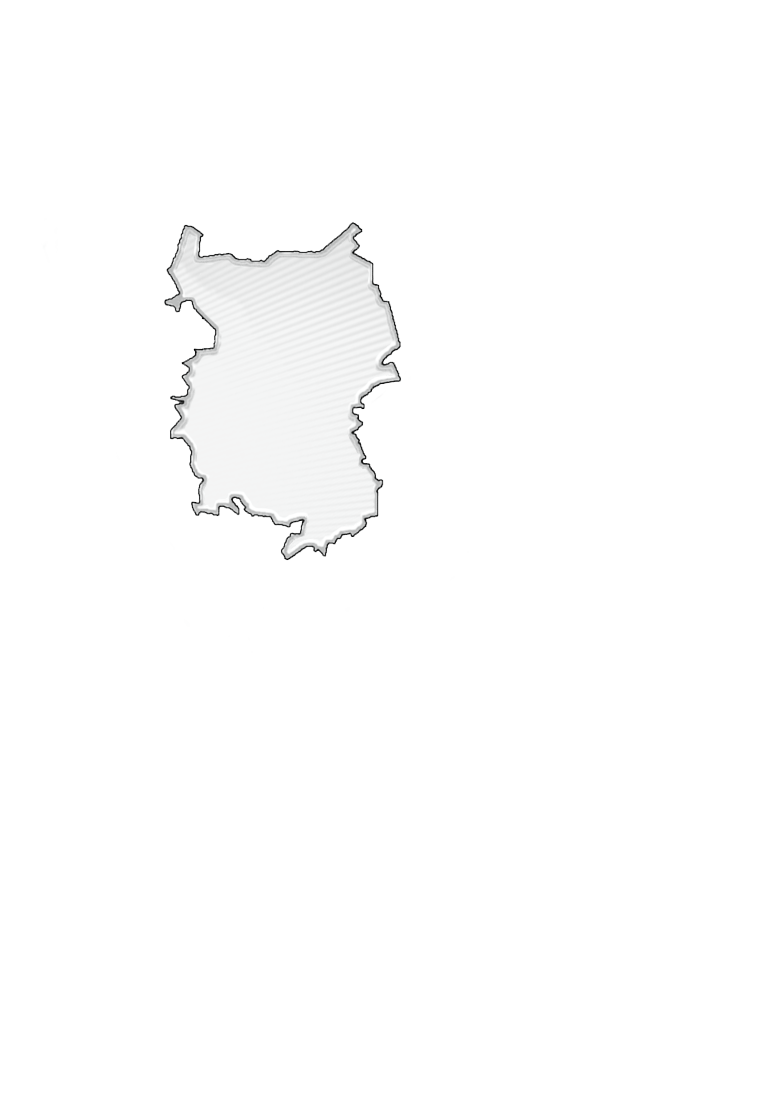 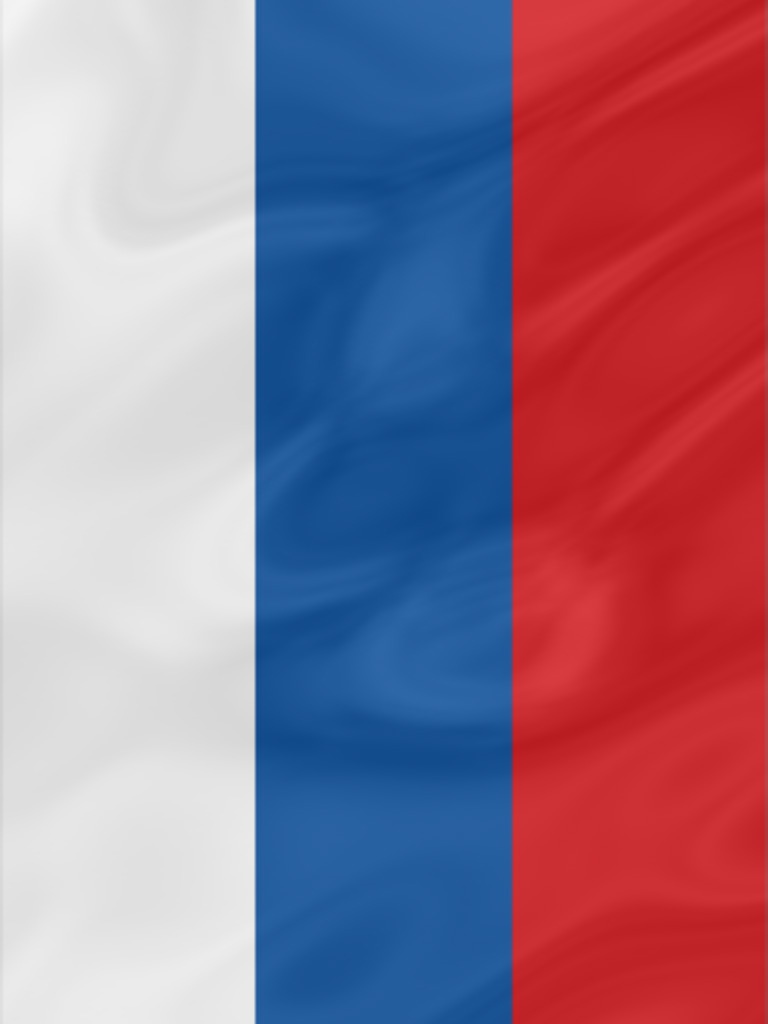 Подготовка издания осуществлялась специалистами Территориального органа Федеральной службы государственной статистики по Омской области.Социально-экономическое положение Омской области за январь – ноябрь 2023 года: Докл. / Омскстат. - Омск, 2024. – 57 с.В докладе представлена официальная статистическая информация о социально-экономическом положении Омской области в январе-ноябре 2023 года.Материалы доклада освещают положение основных видов экономической деятельности. Публикуются официальные статистические данные по производству товаров и услуг, строительству, сельскому хозяйству, оптовому и потребительскому рынкам, ценам, финансам, рынку труда, уровню жизни населения, демографической ситуации и другим показателям. Данные по отдельным показателям, по сравнению с опубликованными ранее, уточнены, по ряду показателей являются предварительными.Значения данных, обозначенные «…», по отдельным показателям в разделе «Финансы» не публикуются в целях обеспечения конфиденциальности первичных статистических данных, полученных от организаций, в соответствии с Федеральным законом от 29.11.2007 № 282-ФЗ «Об официальном статистическом учете и системе государственной статистики в Российской Федерации» (п.5 ст.4; ч.1 ст.9).СОКРАЩЕНИЯУсловные обозначения:	-	явление отсутствует;	...	данных не имеется;	0,0	небольшая величина.В отдельных случаях незначительные расхождения итогов от суммы
слагаемых объясняются округлением данных.С О Д Е Р Ж А Н И ЕI. ОСНОВНЫЕ ЭКОНОМИЧЕСКИЕ И СОЦИАЛЬНЫЕ ПОКАЗАТЕЛИ   ОМСКОЙ ОБЛАСТИ	4II. ЭКОНОМИЧЕСКАЯ СИТУАЦИЯ В ОМСКОЙ ОБЛАСТИ	61. Производство товаров и услуг	61.1. Промышленное производство	61.2. Сельское хозяйство	91.3. Строительство	111.4. Транспорт	132. Рынки товаров и услуг	142.1. Розничная торговля	142.2. Рестораны, кафе, бары	162.3. Рынок платных услуг населению	182.4. Оптовая торговля	193. Демография организаций. 	214. Цены	244.1. Потребительские цены	244.2. Цены производителей	275. Финансы	315.1. Налоговая статистика	315.2. Просроченная кредиторская задолженность организаций	31III. СОЦИАЛЬНАЯ СФЕРА	331. Заработная плата	332. Занятость и безработица	393. Заболеваемость	41IV. ДЕМОГРАФИЯ	42Методологический комментарий	44I. ОСНОВНЫЕ ЭКОНОМИЧЕСКИЕ И СОЦИАЛЬНЫЕ ПОКАЗАТЕЛИ 
ОМСКОЙ ОБЛАСТИII. ЭКОНОМИЧЕСКАЯ СИТУАЦИЯ В ОМСКОЙ ОБЛАСТИ1. Производство товаров и услуг1.1. Промышленное производствоИндекс промышленного производства 1) в ноябре 2023 года по сравнению с соответствующим периодом 2022 года составлял 106,5 процента, 
в январе-ноябре 2023 года – 103,8 процента.Индекс промышленного производстваИндексы производства по видам экономической деятельностиОбъем отгруженных товаров собственного производства, 
выполненных работ и услуг собственными силами
по видам экономической деятельности
(в действующих ценах)1.2. Сельское хозяйствоЖивотноводствоПоголовье крупного рогатого скота в сельскохозяйственных организациях на конец ноября 2023 года, по расчетам, составляло 149,0 тыс. голов
(на 4,3 % меньше по сравнению с соответствующей датой предыдущего года), из него коров – 60,5 тыс. голов (на 2,7 % меньше), свиней – 265,8 тыс. голов (на 3,9 % больше), птицы – 4600,6 тыс. голов (на 20,5 % меньше).Динамика поголовья скота и птицы 
в сельскохозяйственных организациях в 2023 годуВ сельскохозяйственных организациях в январе-ноябре 2023 года по сравнению с январем-ноябрем 2022 года производство молока увеличилось на 0,6 процента. Производство скота и птицы на убой (в живом весе) и яиц сократилось на 0,3 процента и 9,6 процента соответственно.Производство основных видов продукции животноводства
в сельскохозяйственных организацияхНадой молока на одну корову в сельскохозяйственных организациях (без субъектов малого предпринимательства) в январе-ноябре 2023 года составлял 5478 килограммов (в январе-ноябре 2022 г. – 5323 кг), средняя яйценоскость одной курицы-несушки – 270 штук яиц (в январе-ноябре 2022 г. – 294 шт.).По сравнению с соответствующим периодом предыдущего года в структуре производства скота и птицы на убой (в живом весе) в сельскохозяйственных организациях отмечалось увеличение удельного веса производства свиней и крупного рогатого скота при снижении доли производства мяса птицы.Производство основных видов скота и птицы на убой 
(в живом весе) в сельскохозяйственных организацияхВ сельскохозяйственных организациях (без субъектов малого предпринимательства) обеспеченность скота кормами на конец ноября 2023 года в расчете на 1 условную голову скота по сравнению с соответствующей датой предыдущего года была выше на 9,9 процента.Наличие кормов в сельскохозяйственных организациях
без субъектов малого предпринимательства1.3. СтроительствоСтроительная деятельность. Объем работ, выполненных по виду экономической деятельности «Строительство» 1), в ноябре 2023 года составлял 10259,8 млн рублей или 52,4 процента 2) к соответствующему периоду предыдущего года, 
в январе-ноябре 2023 года –111279,2 млн рублей или 83,5 процента.Динамика объема работ, выполненных по виду 
экономической деятельности «Строительство» 1)Жилищное строительство. Организациями и индивидуальными застройщиками в январе-ноябре 2023 года введена в действие 6871 квартира общей площадью 650,1 тыс. кв. метров. Индивидуальными застройщиками введено в действие 2825 квартир общей площадью 446,9 тыс. кв. метров. Динамика ввода в действие 
общей площади жилых домов 1)1.4. Транспорт
Динамика грузооборота и пассажирооборота 
автомобильного транспорта2. Рынки товаров и услуг 1)2.1. Розничная торговляОборот розничной торговли в ноябре 2023 года составлял 41937,1 млн рублей, что в сопоставимых ценах соответствует 106,1 процента к соответствующему периоду 2022 года, в январе-ноябре 2023 года – 427439,1 млн рублей, или 108,4 процента.Динамика оборота розничной торговлиОборот розничной торговли в январе-ноябре 2023 года на 98,2 процента формировался торгующими организациями и индивидуальными предпринимателями, осуществляющими деятельность вне рынка, доля розничных рынков и ярмарок соответствовала 1,8 процента (в январе-ноябре 2022 г. – 98,3% и 1,7% соответственно).Оборот розничной торговли торгующих организаций 
и продажа товаров на розничных рынках и ярмаркахВ январе-ноябре 2023 года в структуре оборота розничной торговли удельный вес пищевых продуктов, включая напитки, и табачных изделий составлял 43,5 процента, непродовольственных товаров – 56,5 процента (в январе-ноябре 2022 г. – 45,9% и 54,1% соответственно).Динамика оборота розничной торговли 
пищевыми продуктами, включая напитки, и табачными изделиями и непродовольственными товарами2.2. Рестораны, кафе, бары 1)Оборот общественного питания в ноябре 2023 года составлял 2505,2 млн рублей, что в сопоставимых ценах соответствует 118,6 процента к соответствующему периоду 2022 года, в январе-ноябре 2023 года – 25620,1 млн рублей, или 124,6 процента.Динамика оборота общественного питания2.3. Рынок платных услуг населению 1)Объем платных услуг, оказанных населению Омской области в январе-ноябре 2023 года, по оперативным данным составлял 128,0 млрд рублей, что на 1,0 процента больше, чем в январе-ноябре 2022 года. Динамика объема платных услуг 2.4. Оптовая торговля 1)Оборот оптовой торговли в январе-ноябре 2023 года составлял 754093,9 млн рублей, или 101,9 процента к январю-ноябрю 2022 года. На долю субъектов малого предпринимательства приходилось 42,4 процента оборота оптовой торговли.Динамика оборота оптовой торговлиОборот оптовой торговли в январе-ноябре 2023 года на 72,6 процента формировался организациями оптовой торговли, оборот которых составлял 547347,2 млн рублей, или 101,3 процента к январю-ноябрю 2022 года. 3. Демография организаций 1)В ноябре 2023 г. на территории Омской области зарегистрировано 2) 
169 организаций (в ноябре 2022 г. – 281) и ликвидировано 3) 908 организаций 
(в ноябре 2022 г. – 186).Демография организаций 
по видам экономической деятельности1) Исключая филиалы, представительства и другие обособленные подразделения юридических лиц.2) Вновь созданные или изменившие адрес местонахождения на территорию Омской области.3) Официально ликвидированные или изменившие адрес местонахождения на территорию другого субъекта Российской Федерации.ПродолжениеОкончаниеДемография организаций по формам собственности4. ЦеныИндексы цен и тарифов4.1. Потребительские ценыИндекс потребительских цен на товары и услуги в Омской области в ноябре 2023 года по сравнению с предыдущим месяцем составил 101,0 процента, в том числе на продовольственные товары – 101,2 процента, непродовольственные товары – 100,3 процента, услуги – 101,5 процента.Индексы потребительских цен и тарифов на товары и услугиПродолжениеБазовый индекс потребительских цен (БИПЦ), исключающий изменения цен на отдельные товары, подверженные влиянию факторов, которые носят административный, а также сезонный характер, в ноябре 2023 года составил 100,9 процента, с начала года – 106,3 процента (в ноябре 2022 г. – 100,0%, с начала года – 112,6%).Стоимость фиксированного набора потребительских товаров и услуг для межрегиональных сопоставлений покупательной способности населения по Омской области в ноябре 2023 года составила 18648,28 рубля и по сравнению с предыдущим месяцем повысилась на 0,1 процента, с начала года – на 4,0 процента (в ноябре 2022 г. – снизилась на 0,2%, с начала года – повысилась на 6,5%). Средний уровень цен на продовольственные товары в ноябре 2023 года повысился на 1,2 процента, с начала года – на 7,3 процента (в ноябре 
2022 г. – повысился на 0,3%, с начала года – на 10,0%).Максимальное изменение ценна отдельные продовольственные товарыв ноябре 2023 годаСтоимость условного (минимального) набора продуктов питания по 
Омской области в конце ноября 2023 года составила 5068,76 рубля и по сравнению с предыдущим месяцем повысилась на 0,9 процента, с начала года – на 7,4 процента (в ноябре 2022 г. – повысилась на 0,6%, с начала года – на 2,4%).Цены на непродовольственные товары в ноябре 2023 года повысились на 0,3 процента, с начала года – на 3,4 процента (в ноябре 2022 г. – снизились на 0,1%, с начала года – повысились на 9,4%).Максимальное изменение ценна отдельные непродовольственные товарыв ноябре 2023 годаЦены и тарифы на услуги в ноябре 2023 года в среднем повысились 
на 1,5 процента, с начала года – на 9,0 процента (в ноябре 2022 г. – на 0,6%, 
с начала года – на 12,0%).Максимальное изменение цен (тарифов) 
на отдельные услугив ноябре 2023 годаСредние тарифы на жилищно-коммунальные услугив ноябре 2023 года4.2. Цены производителейИндекс цен производителей промышленных товаров в ноябре 2023 года относительно предыдущего месяца составил 97,3 процента, в том числе индекс цен на продукцию добычи полезных ископаемых – 101,9 процента, обрабатывающих производств – 97,1 процента, обеспечение электрической энергией, газом и паром; кондиционирование воздуха 98,4 процента, водоснабжение; водоотведение, организация сбора и утилизации отходов, деятельность по ликвидации загрязнений – 100,0 процента.Изменение цен производителей промышленных товаровИндексы цен производителей промышленных товаров
по видам экономической деятельностиИндекс тарифов на грузовые перевозки в среднем по всем видам транспорта в ноябре 2023 года по сравнению с предыдущим месяцем составил 100,0 процента.Индексы тарифов на грузовые перевозки по видам транспорта5. Финансы5.1. Налоговая статистика(по оперативным данным Федеральной налоговой службы)Поступление налогов, сборов и иных обязательных платежей 
в бюджетную систему Российской Федерации
в январе-октябре5.2. Просроченная кредиторская задолженность организаций 1)Кредиторская задолженность на конец октября 2023 года составляла 305994,6 млн рублей, из нее на просроченную приходилось 1,9 процента 
(на конец октября 2022 г. – 1,9 %, на конец сентября 2023 г. – 2,0 %).Просроченная кредиторская задолженность 
по видам экономической деятельностина конец октября 2023 годаIII. СОЦИАЛЬНАЯ СФЕРА1. Заработная плата Среднемесячная номинальная заработная плата, начисленная работникам за январь-октябрь 2023 года, составляла 52368,3 рубля и по сравнению с соответствующим периодом 2022 года увеличилась на 17,0 процента. Динамика среднемесячной номинальной и реальной 
начисленной заработной платы1) Темпы роста (снижения) рассчитаны по сопоставимому перечню организаций отчетного 
   и предыдущих периодов.Среднемесячная номинальная начисленная заработная плата 
работников организаций по видам экономической деятельности Просроченная задолженность по заработной плате в организациях (без субъектов малого предпринимательства) наблюдаемых видов экономической деятельности на 1 декабря 2023 года не зафиксирована. Динамика просроченной задолженности по заработной плате 1)(на начало месяца)2. Занятость и безработица Численность рабочей силы (по данным выборочного обследования рабочей силы среди населения в возрасте 15 лет и старше) в среднем за сентябрь – ноябрь 2023 года составляла 932,6 тыс. человек. В составе рабочей силы 902,6 тыс. человек были заняты экономической деятельностью и 30,0 тыс. человек не имели занятия, но активно его искали (в соответствии с методологией Международной Организации Труда классифицировались как безработные). Уровень занятости населения соответствовал 60,0 процента, уровень безработицы – 3,2 процента.Динамика численности рабочей силы 1) 
(в возрасте от 15 лет и старше)Число замещенных рабочих мест работниками списочного состава, совместителями и лицами, выполнявшими работы по договорам гражданско-правового характера, в организациях (без субъектов малого предпринимательства), средняя численность работников которых превышала 15 человек, в октябре 2023 года составляло 394,9 тыс. человек. Число замещенных рабочих мест в организацияхБезработица (по данным Министерства труда и социального развития Омской области). Численность незанятых трудовой деятельностью граждан, состоявших на регистрационном учете в государственных учреждениях службы занятости населения, к концу ноября 2023 года составляла 10,2 тыс. человек, из них статус безработного имели 8,0 тыс. человек.Динамика численности незанятых трудовой деятельностью граждан, состоявших на учете в государственных учреждениях службы занятости населения 3. ЗаболеваемостьЗаболеваемость населения
отдельными инфекционными заболеваниями 1)(по данным Управления Роспотребнадзора по Омской области)IV. ДЕМОГРАФИЯВ январе-октябре 2023 года демографическая ситуация в области характеризовалась следующими данными: Показатели естественного движения населения
в январе-октябреВ январе-октябре 2023 года миграционная ситуация в области характеризовалась следующими данными: Общие итоги миграциив январе-октябреПоказатели международной миграциив январе-октябреМетодологический комментарийИндекс производства – относительный показатель, характеризующий изменение масштабов производства в сравниваемых периодах. Различают индивидуальные и сводные индексы производства. Индивидуальные индексы отражают изменение выпуска одного продукта и исчисляются как отношение объемов производства данного вида продукта в натурально-вещественном выражении в сравниваемых периодах. Сводный индекс производства характеризует совокупные изменения  производства всех видов продукции и отражает изменение создаваемой в 
процессе производства стоимости в результате изменения только физического объема производимой продукции. Для исчисления сводного индекса 
производства индивидуальные индексы по конкретным видам продукции 
поэтапно агрегируются в индексы по видам деятельности, подгруппам, 
группам, подклассам, классам, подразделам и разделам ОКВЭД. Индекс промышленного производства – агрегированный индекс 
производства по видам экономической деятельности «Добыча полезных 
ископаемых», «Обрабатывающие производства», «Обеспечение электрической 
энергией, газом и паром; кондиционирование воздуха», «Водоснабжение; 
водоотведение, организация сбора и утилизации отходов, деятельность по 
ликвидации загрязнений».По категории «сельскохозяйственные организации» показаны данные по хозяйственным товариществам, обществам и партнерствам, производственным кооперативам, унитарным предприятиям, подсобным хозяйствам несельскохозяйственных организаций и учреждений.К хозяйствам населения относятся личные подсобные и другие индивидуальные хозяйства граждан в сельских и городских поселениях, а также хозяйства граждан, имеющих земельные участки в садоводческих, огороднических и дачных некоммерческих объединениях. Личные подсобные хозяйства – форма непредпринимательской деятельности по производству и переработке сельскохозяйственной продукции, осуществляемой личным трудом гражданина и членов его семьи в целях удовлетворения личных потребностей на земельном участке, предоставленном или приобретенном для ведения личного подсобного хозяйства. Землепользование хозяйств может состоять из приусадебных и полевых участков. Садоводческое и огородническое некоммерческое товарищество – некоммерческая организация, создаваемая гражданами для ведения садоводства и огородничества в соответствии с Гражданским кодексом Российской Федерации. Крестьянское (фермерское) хозяйство – объединение граждан, связанных родством и (или) свойством, имеющих в общей собственности имущество и совместно осуществляющих производственную и иную хозяйственную деятельность (производство, переработку, хранение, транспортировку и реализацию сельскохозяйственной продукции), основанную на их личном участии. Индивидуальный предприниматель по сельскохозяйственной деятельности – гражданин (физическое лицо), занимающийся предпринимательской деятельностью без образования юридического лица с момента его государственной регистрации в соответствии с Гражданским кодексом Российской Федерации и заявивший в Свидетельстве о государственной регистрации виды деятельности, отнесенные согласно Общероссийскому классификатору видов экономической деятельности (ОКВЭД2) к сельскому хозяйству. Данные о поголовье скота, производстве и реализации основных сельскохозяйственных продуктов по всем сельхозпроизводителям определяются: по сельскохозяйственным организациям – на основании сведений форм федерального статистического наблюдения (по субъектам малого предпринимательства – с применением выборочного метода наблюдения); по хозяйствам населения, крестьянским (фермерским) хозяйствам и индивидуальным предпринимателям – по материалам выборочных обследований.Поголовье скота и птицы включает поголовье всех возрастных групп соответствующего вида сельскохозяйственных животных.Производство cкота и птицы на убой (в живом весе) включает проданные сельхозпроизводителями скот и птицу для забоя на мясо, а также забитые в сельскохозяйственных организациях, крестьянских (фермерских) хозяйствах, у индивидуальных предпринимателей и в хозяйствах населения. Производство молока характеризуется фактически надоенным сырым коровьим, козьим и кобыльим молоком, независимо от того, было ли оно реализовано или потреблено в хозяйстве на выпойку молодняка. Молоко, высосанное молодняком при подсосном его содержании, в продукцию не включается и не учитывается при определении средних удоев.При расчете среднего годового надоя молока на одну корову производство молока, полученного от коров молочного стада, делится на их среднее поголовье.Производство яиц включает их сбор от всех видов сельскохозяйственной птицы, в том числе и яйца, пошедшие на воспроизводство птицы (инкубация и др.). Объем выполненных работ по виду деятельности «Строительство» - это работы, выполненные организациями собственными силами по виду деятельности «Строительство» на основании договоров и (или) контрактов, заключаемых с заказчиками. В стоимость этих работ включаются работы по строительству новых объектов, капитальному и текущему ремонту, реконструкции, модернизации жилых и нежилых зданий и инженерных сооружений. Данные приводятся с учетом объемов, выполненных субъектами малого предпринимательства, организациями министерств и ведомств, имеющих воинские подразделения, и объемов скрытой и неформальной деятельности в строительстве.Общая площадь жилых домов состоит из жилой площади и площади подсобных (вспомогательных) помещений в квартирных домах и общежитиях постоянного типа, в домах для инвалидов и престарелых, спальных помещений детских домов и школ-интернатов. К площадям подсобных (вспомогательных) помещений квартир относится площадь кухонь, внутриквартирных коридоров, ванных, душевых, туалетов, кладовых, встроенных шкафов, а также отапливаемых и пригодных для проживания мансард, мезонинов, веранд и террас. В общежитиях к подсобным (вспомогательным) помещениям также относятся помещения культурно-бытового назначения и медицинского обслуживания. Площадь лоджий, балконов, холодных веранд, террас, кладовых включается в общую площадь с установленными понижающими коэффициентами.В данные об общем числе построенных квартир включены квартиры в жилых домах квартирного и гостиничного типа и общежитиях, построенных в городских поселениях и сельской местности организациями всех форм собственности и индивидуальными застройщиками. Грузооборот автомобильного транспорта – объем работы автомобильного транспорта организаций всех видов экономической деятельности
по перевозкам грузов. Единицей измерения является тонно-километр, т.е. перемещение 1 тонны груза на 1 километр. Исчисляется суммированием произведений массы перевезенных грузов каждой перевозки в тоннах на расстояние перевозки в километрах.Пассажирооборот автомобильного транспорта – объем работы автомобильного транспорта по перевозкам пассажиров. Единицей измерения является пассажиро-километр. Определяется суммированием произведений количества пассажиров по каждой позиции перевозки на расстояние перевозки.Оборот розничной торговли - выручка от продажи товаров населению для личного потребления или использования в домашнем хозяйстве за наличный расчет или оплаченных по кредитным карточкам, расчетным чекам банков, по перечислениям со счетов вкладчиков, по поручению физического лица без открытия счета, посредством платежных карт (электронных денег).Стоимость товаров, проданных (отпущенных) отдельным категориям населения со скидкой, или полностью оплаченных органами социальной защиты, включается в оборот розничной торговли в полном объеме. В оборот розничной торговли не включается стоимость товаров, проданных (отпущенных) из розничной торговой сети юридическим лицам (в том числе организациям социальной сферы, спецпотребителям и т.п.) и индивидуальным предпринимателям, и оборот общественного питания.Оборот розничной торговли включает данные как по организациям, для которых эта деятельность является основной, так и по организациям других видов деятельности, осуществляющим продажу товаров населению через собственные торговые заведения, или с оплатой через свою кассу. Оборот розничной торговли также включает стоимость товаров, проданных населению индивидуальными предпринимателями и физическими лицами на розничных рынках и ярмарках.Оборот розничной торговли формируется по данным сплошного федерального статистического наблюдения за организациями, не относящимися к субъектам малого предпринимательства, которое проводится с месячной периодичностью, ежеквартальных выборочных обследований малых предприятий розничной торговли (за исключением микропредприятий) и розничных рынков и ярмарок, а также ежегодных выборочных обследований индивидуальных предпринимателей и микропредприятий с распространением полученных данных на генеральную совокупность объектов наблюдения.Оборот розничной торговли приводится в фактических продажных ценах, включающих торговую наценку, налог на добавленную стоимость и аналогичные обязательные платежи.Под торговой сетью, в соответствии с п. 8 статьи 2 Федерального закона от 28 декабря 2009 г. № 381-ФЗ «Об основах государственного регулирования торговой деятельности в Российской Федерации», понимается совокупность двух и более торговых объектов, которые принадлежат на законном основании хозяйствующему субъекту или нескольким хозяйствующим субъектам, входящим в одну группу лиц в соответствии с Федеральным законом «О защите конкуренции», или совокупность двух и более торговых объектов, которые используются под единым коммерческим обозначением или иным средством индивидуализации. Информация по розничным торговым сетям формируется на основе их перечня, составленного органами государственной власти субъектов Российской Федерации.Оборот общественного питания - выручка от продажи собственной кулинарной продукции и покупных товаров без кулинарной обработки населению для потребления, главным образом, на месте, а также организациям и индивидуальным предпринимателям для организации питания различных контингентов населения.В оборот общественного питания включается стоимость кулинарной продукции и покупных товаров, отпущенных: работникам организаций с последующим удержанием из заработной платы; на дом по заказам населению; на рабочие места по заказам организаций и индивидуальных предпринимателей; транспортным организациям в пути следования сухопутного, воздушного, водного транспорта; для обслуживания приемов, банкетов и т. п.; организациями общественного питания организациям социальной сферы (школам, больницам, санаториям, домам престарелых и т.п.) в объеме фактической стоимости питания; по абонементам, талонам и т. п. в объеме фактической стоимости питания; стоимость питания в учебных учреждениях, в том числе представляемого для отдельных категорий учащихся на льготной основе за счет средств бюджета, включается в объеме фактической стоимости питания.Оборот общественного питания включает данные как по организациям, для которых эта деятельность является основной, так и по организациям других видов деятельности, осуществляющим продажу кулинарной продукции и покупных товаров для потребления через собственные заведения общественного питания.Оборот общественного питания формируется по данным сплошного федерального статистического наблюдения за организациями, не относящимися к субъектам малого предпринимательства, которое проводится с месячной периодичностью, ежеквартального выборочного обследования малых предприятий (за исключением микропредприятий), а также ежегодных выборочных обследований индивидуальных предпринимателей и микропредприятий с распространением полученных данных на генеральную совокупность объектов наблюдения.Оборот общественного питания приводится в фактических продажных ценах, включающих наценку общественного питания, налог на добавленную стоимость и аналогичные обязательные платежи.Динамика оборота розничной торговли (общественного питания) определяется путем сопоставления величины оборота в сравниваемых периодах в сопоставимых ценах.В соответствии с требованиями системы национальных счетов оборот розничной торговли и общественного питания организаций досчитываются на объемы деятельности, не наблюдаемой прямыми статистическими методами.Объем платных услуг населению представляет собой денежный эквивалент объема услуг, оказанных резидентами российской экономики (юридическими лицами, индивидуальными предпринимателями, самозанятыми, нотариусами и адвокатами, учредившими адвокатские кабинеты) гражданам Российской Федерации, а также гражданам других государств (нерезидентам), потребляющим те или иные услуги на территории Российской Федерации. Этот показатель формируется в соответствии с методологией формирования официальной статистической информации об объеме платных услуг населению, утвержденной приказом Росстата от 17.12.2021 № 927. Информационными источниками формирования показателя «Объем платных услуг населению» являются: специализированные формы федеральных статистических наблюдений Росстата; формы федеральных статистических наблюдений Росстата; выборочное обследование бюджетов домашних хозяйств; формы статистической налоговой отчетности, статистической отчетности Минюста России; административные данные ФНС России.Данные об объеме платных услуг населению в распределении по видам приведены в соответствии с Общероссийским классификатором продукции по видам экономической деятельности. В объем транспортных услуг, оказанных населению, услуги железнодорожного и авиационного транспорта включаются с месячным опозданием.Динамика объема платных услуг населению определяется путем сопоставления величины объема в сравниваемых периодах в сопоставимых ценах. Оборот оптовой торговли – стоимость отгруженных товаров, приобретенных ранее на стороне в целях перепродажи юридическим лицам и индивидуальным предпринимателям для профессионального использования (переработки или дальнейшей продажи). Оборот оптовой торговли приводится в фактических продажных ценах, включающих торговую наценку, налог на добавленную стоимость, акциз, экспортную пошлину, таможенные сборы и аналогичные обязательные платежи. Сумма вознаграждения комиссионеров (поверенных, агентов) отражается по фактической стоимости, включая НДС.Оборот оптовой торговли включает данные по организациям с основным видом экономической деятельности «оптовая торговля, включая торговлю через агентов, кроме торговли автотранспортными средствами и мотоциклами» и по организациям других видов деятельности, осуществляющих оптовую торговлю.Оборот оптовой торговли формируется по данным сплошного федерального статистического наблюдения за организациями (предприятиями), не относящимися к субъектам малого предпринимательства, выборочного обследования малых предприятий оптовой торговли (кроме микропредприятий), которые проводятся с месячной периодичностью, ежеквартальных выборочных обследований малых предприятий всех видов деятельности (кроме микропредприятий), а также ежегодных выборочных обследований микропредприятий и индивидуальных предпринимателей с распространением полученных по выборочным обследованиям данных на генеральную совокупность объектов наблюдения. Кроме того, в соответствии с требованиями системы национальных счетов оборот оптовой торговли досчитывается на объемы скрытой деятельности.Объемы оборота оптовой торговли ежеквартально уточняются по результатам выборочного обследования малых организаций.В основу формирования приведенных статистических данных положены сведения о государственной регистрации юридических лиц и индивидуальных предпринимателей, предоставленные в соответствии с Постановлением Правительства Российской Федерации от 22.12.2011 № 1092 ФНС России из Единого государственного реестра юридических лиц (ЕГРЮЛ) и из Единого государственного реестра индивидуальных предпринимателей (ЕГРИП). Сведения поступают в течение 5 рабочих дней с момента их внесения в ЕГРЮЛ и ЕГРИП.Распределение по видам экономической деятельности, организационно-правовым формам, формам собственности, территории Омской области 
приведено на основе применения для идентификации хозяйствующих субъектов кодов общероссийских классификаторов технико-экономической и 
социальной информации. Распределение по видам экономической деятельности осуществляется по виду деятельности, заявленному юридическими лицами при государственной регистрации в качестве основного Индекс потребительских цен на товары и услуги характеризует изменение во времени общего уровня цен на товары и услуги, приобретаемые населением для непроизводственного потребления. Он измеряет отношение стоимости фиксированного набора товаров и услуг в текущем периоде к его стоимости в базисном периоде.Расчет индекса потребительских цен производится ежемесячно на базе статистических данных, полученных в результате наблюдения за уровнем и динамикой цен в регионе по выборочной сети организаций торговли и услуг всех форм собственности, а также в местах реализации товаров и предоставления услуг физическими лицами. В набор товаров и услуг, разработанный для наблюдения за ценами, репрезентативно включено 561 товаров (услуг) - представителей. Отбор товаров и услуг произведен с учетом их относительной важности для потребления населением, представительности с точки зрения отражения динамики цен на однородные товары, устойчивого наличия их в продаже.Стоимость фиксированного набора потребительских товаров и услуг для межрегиональных сопоставлений покупательной способности исчисляется на основе единых объемов потребления, средних цен по России и ее субъектам. Состав набора утверждается правовым актом Росстата и размещается на его официальном сайте. В состав набора включены 83 наименования товаров и услуг, в том числе 30 видов продовольственных товаров, 41 вид непродовольственных товаров и 12 видов услуг. Данные о стоимости набора приведены в расчете на одного человека в месяц.Стоимость условного (минимального) набора продуктов питания отражает межрегиональную дифференциацию уровней потребительских цен на продукты питания, входящие в него. Рассчитывается на основе единых, установленных в целом по Российской Федерации, условных объемов потребления продуктов питания и средних потребительских цен на них по субъектам Российской Федерации. В состав минимального набора продуктов питания включено 33 наименования продовольственных товаров. Данные о стоимости набора приведены в расчете на одного человека в месяц.Базовый индекс потребительских цен (БИПЦ) рассчитывается на основании набора потребительских товаров и услуг, используемого для расчета сводного индекса потребительских цен, за исключением отдельных товарных групп и видов товаров и услуг, цены на которые в основной массе регулируются на федеральном и региональном уровнях, а также в значительной степени подвержены воздействию сезонного фактора.Индекс цен производителей промышленных товаров рассчитывается на основе зарегистрированных цен на товары (услуги) – представители в базовых организациях. Цены производителей представляют собой фактически сложившиеся на момент регистрации цены на произведенные в отчетном периоде товары (оказанные услуги), предназначенные для реализации на внутрироссийский рынок и на экспорт (без косвенных товарных налогов – налога на добавленную стоимость, акциза и других налогов, не входящих в себестоимость, без стоимости транспортировки до потребителя).Рассчитанные по товарам (услугам) - представителям индексы цен производителей последовательно агрегируются в индексы цен соответствующих видов, групп, классов, разделов экономической деятельности. В качестве весов используются данные об объеме производства в стоимостном выражении за базисный период.Индекс цен производителей сельскохозяйственной продукции исчисляется на основании регистрации в отобранных для наблюдения сельскохозяйственных организациях цен на основные виды товаров-представителей, реализуемых заготовительным, перерабатывающим организациям, на рынке, через собственную торговую сеть, населению непосредственно с транспортных средств, на ярмарках, биржах, аукционах, организациям, коммерческим структурам и т.п. Цены производителей сельскохозяйственной продукции приводятся с учетом надбавок и скидок за качество реализованной продукции без расходов на транспортировку, экспедирование, погрузку и разгрузку продукции, а также налога на добавленную стоимость.Сводный индекс цен на продукцию (затраты, услуги) инвестиционного назначения отражает общее изменение цен в строительстве объектов различных видов экономической деятельности и рассчитывается как агрегированный показатель из индексов цен производителей на строительную продукцию, приобретения машин и оборудования инвестиционного назначения и на прочую продукцию (затраты, услуги) инвестиционного назначения, взвешенных по доле этих элементов в общем объеме инвестиций в основной капитал.Индекс цен производителей на строительную продукцию формируется из индексов цен на строительно-монтажные работы и на прочие затраты, включенные в сводный сметный расчет строительства, взвешенных по доле этих элементов в общем объеме инвестиций в жилища, здания и сооружения. Расчет индекса цен на строительно-монтажные работы проводится на основе данных формы отчетности о ценах на материалы, детали и конструкции, приобретенные базовыми подрядными организациями, а также на базе технологических моделей, разработанных по видам экономической деятельности с учетом территориальных особенностей строительства.Индексы тарифов на грузовые перевозки характеризуют изменение фактически действующих тарифов на грузовые перевозки за отчетный период без учета изменения за этот период структуры перевезенных грузов по разнообразным признакам: по виду и размеру отправки груза, скорости доставки, расстоянию перевозки, территории перевозки, типу подвижного состава, степени использования его грузоподъемности и др.Сводный индекс тарифов на грузовые перевозки всеми видами транспорта рассчитывается исходя из индексов тарифов на перевозку грузов отдельными видами транспорта (трубопроводным, внутренним водным, автомобильным), взвешенных на объемы доходов от перевозки грузов соответствующими видами транспорта за базисный период. По каждому виду транспорта регистрируются тарифы на услуги-представители. За услугу-представитель принимается перевозка одной тонны массового груза определенным видом транспорта на фиксированное расстояние. Регистрация тарифов осуществляется в выборочной совокупности транспортных организаций.Кредиторская задолженность – задолженность по расчетам с поставщиками и подрядчиками за поступившие материальные ценности, выполненные работы и оказанные услуги, в том числе задолженность, обеспеченная векселями выданными; задолженность по расчетам с дочерними и зависимыми обществами по всем видам операций; с рабочими и служащими по оплате труда, представляющая собой начисленные, но не выплаченные суммы оплаты труда; задолженность по отчислениям на государственное социальное страхование, пенсионное обеспечение и медицинское страхование работников организации, задолженность по всем видам платежей в бюджет и внебюджетные фонды; задолженность организации по платежам по обязательному и добровольному страхованию имущества и работников организации и другим видам страхования, в которых организация является страхователем; авансы полученные, включающие сумму полученных авансов от сторонних организаций по предстоящим расчетам по заключенным договорам, а также штрафы, пени и неустойки, признанные организацией или по которым получены решения суда (арбитражного суда) или другого органа, имеющего в соответствии с законодательством Российской Федерации право на принятие решения об их взыскании, и отнесенные на финансовые результаты организации, непогашенные суммы заемных средств, подлежащие погашению в соответствии с договорами.Просроченная задолженность – задолженность, не погашенная в сроки, установленные договором.Среднемесячная номинальная начисленная заработная плата работников в целом по России и субъектам Российской Федерации рассчитывается делением фонда начисленной заработной платы работников списочного и не списочного состава, а также внешних совместителей на среднесписочную численность работников и на количество месяцев в отчетном периоде.Среднемесячная номинальная начисленная заработная плата работников по видам экономической деятельности рассчитывается делением фонда начисленной заработной платы работников списочного состава и внешних совместителей на среднесписочную численность работников и на количество месяцев в отчетном периоде.В фонд заработной платы включаются начисленные работникам (с учетом налога на доходы физических лиц и других удержаний в соответствии с законодательством Российской Федерации) суммы оплаты труда в денежной и неденежной формах за отработанное и неотработанное время, компенсационные выплаты, связанные с режимом работы и условиями труда, доплаты и надбавки, премии, единовременные поощрительные выплаты, а также оплата питания и проживания, имеющая систематический характер. Суммы включаются независимо от источников их выплаты, статей бюджетов и предоставленных налоговых льгот, независимо от срока их фактической выплаты.Реальная начисленная заработная плата характеризует покупательную способность заработной платы в отчетном периоде в связи с изменением цен на потребительские товары и услуги по сравнению с базисным периодом. Для этого рассчитывается индекс реальной начисленной заработной платы путем деления индекса номинальной начисленной заработной платы на индекс потребительских цен за один и тот же временной период.Просроченной задолженностью по заработной плате считаются фактически начисленные (с учетом налога на доходы физических лиц и других удержаний) работникам суммы заработной платы, но не выплаченные в срок, установленный коллективным договором или договором на расчетно-кассовое обслуживание, заключенным с банком. Число дней задержки считается со следующего дня после истечения этого срока. В сумму просроченной задолженности включаются переходящие остатки задолженности, не погашенные на отчетную дату, и не включается задолженность, приходящаяся на внутри месячные даты (аванс).Просроченная задолженность по заработной плате из-за несвоевременного получения денежных средств из бюджетов всех уровней определяется по коммерческим, некоммерческим и бюджетным организациям независимо от статей бюджетного финансирования, включая суммы, приходящиеся на оплату труда работникам за выполнение государственных заказов, а также за оказание услуг государственным (муниципальным) учреждениям.Рабочая сила – лица в возрасте 15 лет и старше, которые в рассматриваемый период (обследуемую неделю) считаются занятыми или безработными.Занятые – лица в возрасте 15 лет и старше, которые в рассматриваемый период (обследуемую неделю) выполняли любую деятельность (хотя бы один час в неделю), связанную с производством товаров или оказанием услуг за оплату или прибыль. В численность занятых включаются также лица, временно, отсутствовавшие на рабочем месте в течение короткого промежутка времени и сохранившие связь с рабочим местом во время отсутствия.К безработным (в соответствии со стандартами Международной Организации Труда - МОТ) относятся лица в возрасте 15 лет и старше, которые в рассматриваемый период удовлетворяли одновременно следующим критериям:не имели работы (доходного занятия); занимались поиском работы в течение последних четырех недель, используя при этом любые способы;были готовы приступить к работе в течение обследуемой недели. К безработным относятся также лица, которые в рассматриваемый период не имели работы, но договорились о сроке начала работы (в течение двух недель после обследуемой недели) и не продолжали дальнейшего ее поиска; не имели работы, были готовы приступить, но не искали работу, так как ожидали ответа от администрации или работодателя на сделанное ранее обращение. При этом период ожидания ответа не должен превышать один месяц.Обучающиеся, пенсионеры и инвалиды учитываются в качестве безработных, если они не имели работы, занимались поиском работы и были готовы приступить к ней.Уровень участия в рабочей силе – отношение численности населения, входящего в состав рабочей силы определенной возрастной группы к общей численности населения соответствующей возрастной группы, рассчитанное в процентах.Уровень занятости – отношение численности занятого населения определенной возрастной группы к общей численности населения соответствующей возрастной группы, рассчитанное в процентах.Уровень безработицы - отношение численности безработных определенной возрастной группы к численности рабочей силы (занятых и безработных) соответствующей возрастной группы, рассчитанное в процентах. Информация о численности рабочей силы, занятых и общей численности безработных (применительно к стандартам МОТ) подготавливается по материалам выборочных обследований рабочей силы. Обследование проводится с ежемесячной периодичностью (по состоянию на вторую неделю месяца) на основе выборочного метода наблюдения с последующим распространением итогов на всю численность населения обследуемого возраста. В целях повышения репрезентативности данных о численности и составе рабочей силе показатели занятости и безработицы по субъектам Российской Федерации формируются в среднем за три последних месяца. Годовые данные сформированы в среднем за 12 месяце по совокупности двенадцати последовательных выборок.Безработные, зарегистрированные в государственных учреждениях службы занятости населения - трудоспособные граждане, не имеющие работы и заработка (трудового дохода), проживающие на территории Российской Федерации, зарегистрированные в государственных учреждениях службы занятости населения по месту жительства в целях поиска подходящей работы, ищущие работу и готовые приступить к ней.Число замещенных рабочих мест в организациях определяется суммированием среднесписочной численности работников, средней численности внешних совместителей и средней численности работников, выполнявших работы по договорам гражданско-правового характера. Число замещенных рабочих мест определяется без учета внутреннего совместительства.Среднесписочная численность работников за месяц исчисляется путем суммирования списочной численности работников за каждый календарный день месяца, включая праздничные (нерабочие) и выходные дни, и деления полученной суммы на число календарных дней месяца. Расчет среднесписочной численности работников производится на основании ежедневного учета списочной численности работников, которая должна уточняться в соответствии с приказами о приеме, переводе работников на другую работу и прекращении трудового договора (контракта). В списочную численность включаются наемные работники, работавшие по трудовому договору и выполнявшие постоянную, временную или сезонную работу один день и более, а также работавшие собственники организаций, получавшие заработную плату в данной организации. Не включаются в среднесписочную численность работников:женщины, находившиеся в отпусках по беременности и родам, лица, находившиеся в отпусках в связи с усыновлением новорожденного ребенка непосредственно из родильного дома, а также в дополнительном отпуске по уходу за ребенком;работники, обучающиеся в образовательных учреждениях и находившиеся в дополнительном отпуске без сохранения заработной платы, а также поступающие в образовательные учреждения, находившиеся в отпуске без сохранения заработной платы для сдачи вступительных экзаменов, в соответствии с законодательством Российской Федерации.Сведения о рождениях, смертях, браках и разводах формируются на основе деперсонифицированных данных, ежемесячно поступающих из Федеральной государственной информационной системы «Единый государственный реестр записей актов гражданского состояния» (ФГИС ЕГР ЗАГС) в соответствии с Федеральным законом от 23 июня 2016 г. № 219-ФЗ, постановлением  Правительства Российской Федерации от 29 декабря 2018 г. № 1746. В число родившихся включены только родившиеся живыми.Естественный прирост (убыль) населения – абсолютная величина 
разности между числами родившихся и умерших за определенный промежуток времени. Его величина может быть как положительной, так и отрицательной. Общие коэффициенты рождаемости и смертности рассчитываются как отношение соответственно числа родившихся живыми и числа умерших за 
период к среднегодовой численности населения. Исчисляются в промилле 
(на 1000 человек населения).Коэффициент естественного прироста (убыли) получен как разность общих коэффициентов рождаемости и смертности. Исчисляется в промилле.Общие коэффициенты брачности и разводимости вычисляются как отношение соответственно числа заключенных и расторгнутых браков за 
период к средней численности населения. Исчисляются в промилле (на 1000 человек населения).Коэффициент младенческой смертности исчисляется как сумма двух составляющих, первая из которых – отношение числа умерших в возрасте до одного года из поколения родившихся в том году, для которого исчисляется 
коэффициент, к общему числу родившихся в том же году; а вторая – отношение числа умерших в возрасте до одного года из поколения родившихся в 
предыдущем году, к общему числу родившихся в предыдущем году. 
Исчисляется в промилле (на 1000 родившихся живыми).Данные о миграции населения формируются по итогам ежемесячной разработки форм федерального статистического наблюдения 
№ 1-ПРИБ «Сведения о прибывших гражданах Российской Федерации», 
№ 1-ВЫБ «Сведения о выбывших гражданах Российской Федерации», 
№ 1-ПРИБ_ИнГр «Сведения о прибывших иностранных гражданах и лицах без гражданства», № 1-ВЫБ_ИнГр «Сведения о выбывших иностранных гражданах и лицах без гражданства», представляемых территориальными подразделениями УМВД России по Омской области. Документы составляются при регистрации или снятии с регистрационного учета населения по месту жительства и при регистрации по месту пребывания на срок 9 месяцев и более. Формирование числа выбывших осуществляется автоматически в процессе электронной 
обработки данных о миграции населения при перемещениях в пределах 
Российской Федерации, а также по истечению срока пребывания у мигрантов независимо от места прежнего жительства.Общие итоги миграции населения формируются по потокам (направлениям) миграции: миграция в пределах России и международная миграция. При этом миграция в пределах России включает внутрирегиональную миграцию 
(перемещения между населенными пунктами Омской области). Внутрирегиональная миграция не влияет на изменение численности населения региона в 
целом.Внешней (для региона) миграцией являются перемещения между Омской областью и другими регионами России или другими государствами. Результат внешней миграции влечет изменение численности населения.Миграционный прирост рассчитывается как разность между числом прибывших на данную территорию и числом выбывших за пределы этой 
территории за определенный промежуток времени. Его величина может быть как положительной, так и отрицательной (убыль).Общий объем миграции определяется как сумма числа прибывших (прибытий) и числа выбывших (выбытий).Коэффициенты миграции вычисляются аналогично коэффициентам 
естественного движения населения.СОЦИАЛЬНО-ЭКОНОМИЧЕСКОЕ ПОЛОЖЕНИЕ ОМСКОЙ ОБЛАСТИ ЗА ЯНВАРЬ – НОЯБРЬ 2023 ГОДАДокладОтветственный за выпуск:И.Л. ЧалаяКомпьютерная верстка ОмскстатаО.П. КоломойцеваПри использовании информации ссылка 
на данный источник обязательна.Перепечатке и размножению не подлежит.В соответствии с законодательством Российской Федерации исключительные права на настоящее издание принадлежат Омскстату.-----------------------------------------------------га -гектартыс. -тысяча, тысячи (после цифрового обозначения)ц - центнермлн -миллион (после цифрового обозначения)кг -килограмммлрд -миллиард (после цифрового обозначения)т-км -тонно-километрГкал -гигакалорияпасс.- км -пассажиро-километркВт ч -киловатт - часкв. метр -квадратный метрНоябрь
2023 г.Ноябрь
2023 г.
в % к
ноябрю
2022 г.Январь-ноябрь
2023 г.Январь-ноябрь
2023 г.
в % к
январю-ноябрю
2022 г.СправочноНоябрь
2023 г.Ноябрь
2023 г.
в % к
ноябрю
2022 г.Январь-ноябрь
2023 г.Январь-ноябрь
2023 г.
в % к
январю-ноябрю
2022 г.январь-
ноябрь
2022 г.
в % к 
январю-ноябрю
2021 г.А12345Индекс промышленного 
производства 1)-106,5-103,8107,0Отгружено товаров собственного производства, выполнено работ и услуг собственными силами по видам деятельности, млн рублей Добыча полезных 
ископаемых325180,7284188,596,9Обрабатывающие 
производства53009136,5528872117,552,2Обеспечение электрической 
энергией, газом и паром; 
кондиционирование воздуха7127104,560124110,4107,0Водоснабжение; водоотведение, 
организация сбора и утилизации 
отходов, деятельность по ликвидации загрязнений1647113,717156111,8114,5Объем работ, выполненных 
по виду деятельности 
«Строительство» 2), млн рублей10259,852,4111279,283,5116,3Ввод в действие жилых домов 3), 
тыс. кв. метров общей площади27,1123,9650,197,9115,9Производство продукции 
животноводства в хозяйствах 
всех категорий, тыс. тоннскот и птица на убой 
(в живом весе)21,794,0168,799,0101,2молоко40,498,6571,0100,499,5яйца, млн штук58,686,7744,592,9158,9Оборот розничной торговли, 
млн рублей41937,1106,1427439,1108,494,0Объем платных услуг населению, млн рублей13018,8101,4127969,0101,0101,6Индекс потребительских цен 
на товары и услуги, %101,04)107,3-106,65)110,36)Индекс цен производителей 
промышленных товаров7), % 97,34)120,3-121,95)93,56)Среднесписочная численность 
работников организаций, 
тыс. человек (октябрь, январь-октябрь соответственно)486,998,98)488,398,49)99,510)ПродолжениеПродолжениеПродолжениеПродолжениеПродолжениеПродолжениеПродолжениеА12345Общая численность безработных (в возрасте 15 лет и старше), 
тыс. человек30,011)73,412)34,564,880,9Численность безработных граждан, зарегистрированных в 
государственных учреждениях службы занятости населения, 
тыс. человек8,013)80,714)8,915)75,647,8Среднемесячная начисленная
заработная плата (октябрь, 
январь-октябрь соответственно)номинальная, рублей55277,5115,28)52368,3117,09)112,610)реальная, % -108,38)-112,29)98,110)1) По видам экономической деятельности «Добыча полезных ископаемых», «Обрабатывающие производства», «Обеспечение электрической энергией, газом и паром; кондиционирование воздуха», «Водоснабжение; водоотведение, организация сбора и утилизации отходов, деятельность по ликвидации загрязнений».2) Включая объем работ, не наблюдаемых прямыми статистическими методами. 3) С учетом жилых домов, построенных населением на земельных участках, предназначенных для ведения садоводства.4) Ноябрь 2023 года в процентах к октябрю 2023 года.5) Ноябрь 2023 года в процентах к декабрю 2022 года.6) Ноябрь 2022 года в процентах к декабрю 2021 года.7) Индекс цен производителей промышленных товаров, реализуемых на внутрироссийский рынок и на экспорт по видам экономической деятельности «Добыча полезных ископаемых», «Обрабатывающие производства», «Обеспечение электрической энергией, газом и паром; кондиционирование воздуха», «Водоснабжение; водоотведение, организация сбора и утилизации отходов, деятельность по ликвидации загрязнений».8) Октябрь 2023 года в процентах к октябрю 2022 года.9) Январь-октябрь 2023 года в процентах к январю-октябрю 2022 года.10) Январь-октябрь 2022 года в процентах к январю-октябрю 2021 года.11) Данные приведены в среднем за сентябрь-ноябрь 2023 года.12) Данные за сентябрь-ноябрь 2023 года в процентах к данным за сентябрь-ноябрь 2022 года.
13) Данные на конец ноября 2023 года.14) Данные на конец ноября 2023 года в процентах к концу ноября 2022 года.15) В среднем за период.1) По видам экономической деятельности «Добыча полезных ископаемых», «Обрабатывающие производства», «Обеспечение электрической энергией, газом и паром; кондиционирование воздуха», «Водоснабжение; водоотведение, организация сбора и утилизации отходов, деятельность по ликвидации загрязнений».2) Включая объем работ, не наблюдаемых прямыми статистическими методами. 3) С учетом жилых домов, построенных населением на земельных участках, предназначенных для ведения садоводства.4) Ноябрь 2023 года в процентах к октябрю 2023 года.5) Ноябрь 2023 года в процентах к декабрю 2022 года.6) Ноябрь 2022 года в процентах к декабрю 2021 года.7) Индекс цен производителей промышленных товаров, реализуемых на внутрироссийский рынок и на экспорт по видам экономической деятельности «Добыча полезных ископаемых», «Обрабатывающие производства», «Обеспечение электрической энергией, газом и паром; кондиционирование воздуха», «Водоснабжение; водоотведение, организация сбора и утилизации отходов, деятельность по ликвидации загрязнений».8) Октябрь 2023 года в процентах к октябрю 2022 года.9) Январь-октябрь 2023 года в процентах к январю-октябрю 2022 года.10) Январь-октябрь 2022 года в процентах к январю-октябрю 2021 года.11) Данные приведены в среднем за сентябрь-ноябрь 2023 года.12) Данные за сентябрь-ноябрь 2023 года в процентах к данным за сентябрь-ноябрь 2022 года.
13) Данные на конец ноября 2023 года.14) Данные на конец ноября 2023 года в процентах к концу ноября 2022 года.15) В среднем за период.1) По видам экономической деятельности «Добыча полезных ископаемых», «Обрабатывающие производства», «Обеспечение электрической энергией, газом и паром; кондиционирование воздуха», «Водоснабжение; водоотведение, организация сбора и утилизации отходов, деятельность по ликвидации загрязнений».2) Включая объем работ, не наблюдаемых прямыми статистическими методами. 3) С учетом жилых домов, построенных населением на земельных участках, предназначенных для ведения садоводства.4) Ноябрь 2023 года в процентах к октябрю 2023 года.5) Ноябрь 2023 года в процентах к декабрю 2022 года.6) Ноябрь 2022 года в процентах к декабрю 2021 года.7) Индекс цен производителей промышленных товаров, реализуемых на внутрироссийский рынок и на экспорт по видам экономической деятельности «Добыча полезных ископаемых», «Обрабатывающие производства», «Обеспечение электрической энергией, газом и паром; кондиционирование воздуха», «Водоснабжение; водоотведение, организация сбора и утилизации отходов, деятельность по ликвидации загрязнений».8) Октябрь 2023 года в процентах к октябрю 2022 года.9) Январь-октябрь 2023 года в процентах к январю-октябрю 2022 года.10) Январь-октябрь 2022 года в процентах к январю-октябрю 2021 года.11) Данные приведены в среднем за сентябрь-ноябрь 2023 года.12) Данные за сентябрь-ноябрь 2023 года в процентах к данным за сентябрь-ноябрь 2022 года.
13) Данные на конец ноября 2023 года.14) Данные на конец ноября 2023 года в процентах к концу ноября 2022 года.15) В среднем за период.1) По видам экономической деятельности «Добыча полезных ископаемых», «Обрабатывающие производства», «Обеспечение электрической энергией, газом и паром; кондиционирование воздуха», «Водоснабжение; водоотведение, организация сбора и утилизации отходов, деятельность по ликвидации загрязнений».2) Включая объем работ, не наблюдаемых прямыми статистическими методами. 3) С учетом жилых домов, построенных населением на земельных участках, предназначенных для ведения садоводства.4) Ноябрь 2023 года в процентах к октябрю 2023 года.5) Ноябрь 2023 года в процентах к декабрю 2022 года.6) Ноябрь 2022 года в процентах к декабрю 2021 года.7) Индекс цен производителей промышленных товаров, реализуемых на внутрироссийский рынок и на экспорт по видам экономической деятельности «Добыча полезных ископаемых», «Обрабатывающие производства», «Обеспечение электрической энергией, газом и паром; кондиционирование воздуха», «Водоснабжение; водоотведение, организация сбора и утилизации отходов, деятельность по ликвидации загрязнений».8) Октябрь 2023 года в процентах к октябрю 2022 года.9) Январь-октябрь 2023 года в процентах к январю-октябрю 2022 года.10) Январь-октябрь 2022 года в процентах к январю-октябрю 2021 года.11) Данные приведены в среднем за сентябрь-ноябрь 2023 года.12) Данные за сентябрь-ноябрь 2023 года в процентах к данным за сентябрь-ноябрь 2022 года.
13) Данные на конец ноября 2023 года.14) Данные на конец ноября 2023 года в процентах к концу ноября 2022 года.15) В среднем за период.1) По видам экономической деятельности «Добыча полезных ископаемых», «Обрабатывающие производства», «Обеспечение электрической энергией, газом и паром; кондиционирование воздуха», «Водоснабжение; водоотведение, организация сбора и утилизации отходов, деятельность по ликвидации загрязнений».2) Включая объем работ, не наблюдаемых прямыми статистическими методами. 3) С учетом жилых домов, построенных населением на земельных участках, предназначенных для ведения садоводства.4) Ноябрь 2023 года в процентах к октябрю 2023 года.5) Ноябрь 2023 года в процентах к декабрю 2022 года.6) Ноябрь 2022 года в процентах к декабрю 2021 года.7) Индекс цен производителей промышленных товаров, реализуемых на внутрироссийский рынок и на экспорт по видам экономической деятельности «Добыча полезных ископаемых», «Обрабатывающие производства», «Обеспечение электрической энергией, газом и паром; кондиционирование воздуха», «Водоснабжение; водоотведение, организация сбора и утилизации отходов, деятельность по ликвидации загрязнений».8) Октябрь 2023 года в процентах к октябрю 2022 года.9) Январь-октябрь 2023 года в процентах к январю-октябрю 2022 года.10) Январь-октябрь 2022 года в процентах к январю-октябрю 2021 года.11) Данные приведены в среднем за сентябрь-ноябрь 2023 года.12) Данные за сентябрь-ноябрь 2023 года в процентах к данным за сентябрь-ноябрь 2022 года.
13) Данные на конец ноября 2023 года.14) Данные на конец ноября 2023 года в процентах к концу ноября 2022 года.15) В среднем за период.1) По видам экономической деятельности «Добыча полезных ископаемых», «Обрабатывающие производства», «Обеспечение электрической энергией, газом и паром; кондиционирование воздуха», «Водоснабжение; водоотведение, организация сбора и утилизации отходов, деятельность по ликвидации загрязнений».2) Включая объем работ, не наблюдаемых прямыми статистическими методами. 3) С учетом жилых домов, построенных населением на земельных участках, предназначенных для ведения садоводства.4) Ноябрь 2023 года в процентах к октябрю 2023 года.5) Ноябрь 2023 года в процентах к декабрю 2022 года.6) Ноябрь 2022 года в процентах к декабрю 2021 года.7) Индекс цен производителей промышленных товаров, реализуемых на внутрироссийский рынок и на экспорт по видам экономической деятельности «Добыча полезных ископаемых», «Обрабатывающие производства», «Обеспечение электрической энергией, газом и паром; кондиционирование воздуха», «Водоснабжение; водоотведение, организация сбора и утилизации отходов, деятельность по ликвидации загрязнений».8) Октябрь 2023 года в процентах к октябрю 2022 года.9) Январь-октябрь 2023 года в процентах к январю-октябрю 2022 года.10) Январь-октябрь 2022 года в процентах к январю-октябрю 2021 года.11) Данные приведены в среднем за сентябрь-ноябрь 2023 года.12) Данные за сентябрь-ноябрь 2023 года в процентах к данным за сентябрь-ноябрь 2022 года.
13) Данные на конец ноября 2023 года.14) Данные на конец ноября 2023 года в процентах к концу ноября 2022 года.15) В среднем за период.1) По видам экономической деятельности «Добыча полезных ископаемых», «Обрабатывающие производства», «Обеспечение электрической энергией, газом и паром; кондиционирование воздуха», «Водоснабжение; водоотведение, организация сбора и утилизации отходов, деятельность по ликвидации загрязнений».2) Включая объем работ, не наблюдаемых прямыми статистическими методами. 3) С учетом жилых домов, построенных населением на земельных участках, предназначенных для ведения садоводства.4) Ноябрь 2023 года в процентах к октябрю 2023 года.5) Ноябрь 2023 года в процентах к декабрю 2022 года.6) Ноябрь 2022 года в процентах к декабрю 2021 года.7) Индекс цен производителей промышленных товаров, реализуемых на внутрироссийский рынок и на экспорт по видам экономической деятельности «Добыча полезных ископаемых», «Обрабатывающие производства», «Обеспечение электрической энергией, газом и паром; кондиционирование воздуха», «Водоснабжение; водоотведение, организация сбора и утилизации отходов, деятельность по ликвидации загрязнений».8) Октябрь 2023 года в процентах к октябрю 2022 года.9) Январь-октябрь 2023 года в процентах к январю-октябрю 2022 года.10) Январь-октябрь 2022 года в процентах к январю-октябрю 2021 года.11) Данные приведены в среднем за сентябрь-ноябрь 2023 года.12) Данные за сентябрь-ноябрь 2023 года в процентах к данным за сентябрь-ноябрь 2022 года.
13) Данные на конец ноября 2023 года.14) Данные на конец ноября 2023 года в процентах к концу ноября 2022 года.15) В среднем за период.В % кВ % ксоответствующему периоду 
предыдущего годапредыдущему 
периоду2022 годянварь106,985,4февраль109,897,9март100,0100,2I квартал105,496,4апрель107,5107,4май108,996,8июнь106,7104,4II квартал107,6106,0январь-июнь106,5-июль100,698,5август103,9104,0сентябрь99,498,4III квартал101,3102,4январь-сентябрь104,6-октябрь120,6106,7ноябрь116,196,4январь-ноябрь107,0-декабрь93,699,2IV квартал108,9104,1Год105,7-2023 годянварь107,898,5февраль97,988,8март113,7116,4I квартал106,594,3апрель106,8100,9май111,7101,2июнь98,091,6II квартал105,4104,9январь-июнь106,0-июль102,5103,1август101,9103,3сентябрь98,995,5III квартал101,198,3январь-сентябрь104,3-октябрь96,8104,4ноябрь106,5106,0январь-ноябрь103,8-1) Индекс промышленного производства исчисляется по видам деятельности: «Добыча полезных ископаемых», «Обрабатывающие производства», «Обеспечение электрической энергией, газом и паром; кондиционирование воздуха», «Водоснабжение; водоотведение, организация сбора и утилизации отходов, деятельность по ликвидации загрязнений» в соответствии с Официальной статистической методологией исчисления индекса промышленного производства (приказ Росстата от 16.01.2020 № 7) на основе данных о динамике производства важнейших товаров-представителей в физическом измерении, оцененных в ценах базисного 2018 года. В качестве весов используется структура валовой добавленной стоимости по видам экономической деятельности 2018 базисного года. 1) Индекс промышленного производства исчисляется по видам деятельности: «Добыча полезных ископаемых», «Обрабатывающие производства», «Обеспечение электрической энергией, газом и паром; кондиционирование воздуха», «Водоснабжение; водоотведение, организация сбора и утилизации отходов, деятельность по ликвидации загрязнений» в соответствии с Официальной статистической методологией исчисления индекса промышленного производства (приказ Росстата от 16.01.2020 № 7) на основе данных о динамике производства важнейших товаров-представителей в физическом измерении, оцененных в ценах базисного 2018 года. В качестве весов используется структура валовой добавленной стоимости по видам экономической деятельности 2018 базисного года. 1) Индекс промышленного производства исчисляется по видам деятельности: «Добыча полезных ископаемых», «Обрабатывающие производства», «Обеспечение электрической энергией, газом и паром; кондиционирование воздуха», «Водоснабжение; водоотведение, организация сбора и утилизации отходов, деятельность по ликвидации загрязнений» в соответствии с Официальной статистической методологией исчисления индекса промышленного производства (приказ Росстата от 16.01.2020 № 7) на основе данных о динамике производства важнейших товаров-представителей в физическом измерении, оцененных в ценах базисного 2018 года. В качестве весов используется структура валовой добавленной стоимости по видам экономической деятельности 2018 базисного года. Ноябрь2023 г. 
в % к
ноябрю2022 г.Январь-
ноябрь
2023 г. в % к 
январю-ноябрю
2022 г.Добыча полезных ископаемых97,480,9Обрабатывающие производства107,6104,6из них:производство пищевых продуктов97,699,4производство напитков135,8102,2производство текстильных изделий53,886,2производство одежды84,197,0производство кожи и изделий из кожи109,2109,7обработка древесины и производство изделий 
из дерева и пробки, кроме мебели, производство 
изделий из соломки и материалов для плетения92,396,1производство бумаги и бумажных изделий118,5121,8деятельность полиграфическая 
и копирование носителей информации95,293,6производство кокса и нефтепродуктов 105,599,5производство химических веществ 
и химических продуктов101,2101,8производство лекарственных средств и 
материалов, применяемых в медицинских целях79,972,3производство резиновых и пластмассовых изделий120,9120,7производство прочей неметаллической 
минеральной продукции116,7116,6производство металлургическое53,477,8производство готовых металлических изделий, 
кроме машин и оборудования124,1142,0производство компьютеров, электронных 
и оптических изделий131,8126,5производство электрического оборудования79,9148,8производство машин и оборудования, 
не включенных в другие группировки85,9100,9производство автотранспортных средств, 
прицепов и полуприцепов144,6108,8производство прочих транспортных средств 
и оборудования114,5189,3производство мебели120,4112,3производство прочих готовых изделий97,593,8ремонт и монтаж машин и оборудования127,7108,6Обеспечение электрической энергией, газом и паром; 
кондиционирование воздуха92,695,6Водоснабжение; водоотведение, организация сбора 
и утилизации отходов, деятельность по ликвидации 
загрязнений98,693,3Январь-ноябрь 2023 г.Январь-ноябрь 2023 г.млнрублейв % к
январю-ноябрю 2022 г.Добыча полезных ископаемых284188,5Обрабатывающие производства528872117,5из них:производство пищевых продуктов97901101,7производство напитков23904115,5производство текстильных изделий486121,5производство одежды75169,2производство кожи и изделий из кожи291124,0обработка древесины и производство изделий 
из дерева и пробки, кроме мебели, производство 
изделий из соломки и материалов для плетения618117,5производство бумаги и бумажных изделий434196,9деятельность полиграфическая и копирование носителей информации2061111,0производство кокса и нефтепродуктов 104756116,4производство химических веществ и химических продуктов7906099,1производство лекарственных средств и материалов, применяемых в медицинских целях244111,8производство резиновых и пластмассовых изделий3905998,6производство прочей неметаллической 
минеральной продукции10769132,4производство металлургическое10532112,9производство готовых металлических 
изделий, кроме машин и оборудования29124124,1производство компьютеров, электронных 
и оптических изделий34902125,0производство электрического оборудования3769в 2,8 р.производство машин и оборудования, 
не включенных в другие группировки10775104,9производство автотранспортных средств, 
прицепов и полуприцепов419128,1производство прочих транспортных средств 
и оборудования58371в 3,4 р.производство мебели1033104,9производство прочих готовых изделий610115,2ремонт и монтаж машин и оборудования1489898,5Обеспечение электрической энергией, газом и паром; кондиционирование воздуха60124110,4Водоснабжение; водоотведение, организация сбора и утилизации отходов, деятельность по ликвидации загрязнений17156111,8(на конец месяца; в процентах к соответствующей дате предыдущего года)(на конец месяца; в процентах к соответствующей дате предыдущего года)(на конец месяца; в процентах к соответствующей дате предыдущего года)(на конец месяца; в процентах к соответствующей дате предыдущего года)(на конец месяца; в процентах к соответствующей дате предыдущего года)(на конец месяца; в процентах к соответствующей дате предыдущего года)Крупный 
рогатый скотиз него 
коровыСвиньиОвцы и козыПтицаянварь97,596,7105,596,0102,8февраль97,496,8106,183,1109,4март97,296,7106,979,6107,4апрель96,896,6107,069,399,7май96,897,6107,169,097,9июнь96,697,4106,566,4103,0июль96,397,1104,761,095,3август95,996,7104,559,793,1сентябрь95,096,4105,358,694,5октябрь95,596,5103,658,387,4ноябрь95,797,3103,962,079,5Январь-ноябрь
2023 г.Январь-ноябрь 2023 г. в % к январю-ноябрю 2022 г.Справочно
январь-ноябрь
 2022 г. в % к январю-ноябрю 2021 г.Скот и птица на убой (в живом весе), тыс. тонн117,699,7103,3Молоко, тыс. тонн306,2100,698,3Яйца, млн. штук622,090,4175,3Январь-ноябрь 2023 г.Январь-ноябрь 2023 г.Январь-ноябрь 2023 г.СправочноСправочнотыс. тоннв % к 
январю-ноябрю
2022 г.доля в 
общем объеме 
производства скота и птицы на убой, %январь-ноябрь2022 г. в % кянварю-ноябрю2021 г.доля в общем объеме производства за соответствующий период 2022 г., %Скот и птица на убой 
(в живом весе)117,699,7100,0103,3100,0из него:крупный рогатый скот17,5105,214,991,014,1свиньи55,3110,747,0101,042,3птица44,687,138,0110,843,4На конец ноября
2023 г.В % к соответствующему периоду предыдущего годаНаличие кормов, тыс. тонн корм. единиц360,599,8из них концентрированных 108,582,9В расчете на одну условную голову крупного скота (с учетом поголовья свиней и птицы), 
ц. корм. единиц14,0109,9Млн рублейВ % кВ % кМлн рублейсоответствующему
периоду предыдущего года 2)предыдущему
периоду 2)2022 год2022 год2022 год2022 годянварь-декабрь138706,6111,7-2023 годянварь4114,866,427,9февраль7512,3109,5183,1март7783,969,5104,2I квартал19411,080,042,3апрель10025,791,9127,9май10475,1123,7104,1июнь11548,6104,8109,5II квартал32049,4105,4163,1январь-июнь51460,593,9-июль14034,185,6121,0август11904,171,384,2сентябрь13976,5107,2116,8III квартал39914,686,6122,5январь-сентябрь91375,090,7-октябрь9644,373,468,5ноябрь10259,852,4105,5январь-ноябрь111279,283,5-1) Включая объем работ, не наблюдаемых прямыми статистическими методами.2) В сопоставимых ценах.1) Включая объем работ, не наблюдаемых прямыми статистическими методами.2) В сопоставимых ценах.1) Включая объем работ, не наблюдаемых прямыми статистическими методами.2) В сопоставимых ценах.1) Включая объем работ, не наблюдаемых прямыми статистическими методами.2) В сопоставимых ценах.Введено общей площади, всегоВведено общей площади, всегоВведено общей площади, всегоиз нее индивидуальными 
застройщикамииз нее индивидуальными 
застройщикамииз нее индивидуальными 
застройщикамииз нее индивидуальными 
застройщикамииз нее индивидуальными 
застройщикамикв. метровв % к соответствующему периоду предыдущего годав % к предыдущему 
периодукв. метровв % к соответствующему периоду предыдущего годав % к соответствующему периоду предыдущего годав % к предыдущему 
периодув % к предыдущему 
периоду2022 год2022 год2022 год2022 год2022 год2022 год2022 год2022 год2022 годянварь78718в 6,8 р.118,44668346683в 4,0 р.в 4,0 р.в 3,2 р.февраль50425в 4,1 р.64,14386043860в 3,6 р.в 3,6 р.94,0март70467в 2,0 р.139,74030640306в 3,2 р.в 3,2 р.91,9I квартал199610в 3,4 р.87,1130849130849в 3,6 р.в 3,6 р.109,4апрель62387в 5,4 р.88,54525045250в 3,9 р.в 3,9 р.112,3май34611116,055,53461134611в 4,9 р.в 4,9 р.76,5июнь90539в 2,1 р.в 2,6 р.3467634676в 3,5 р.в 3,5 р.100,2II квартал187537в 2,2 р.94,0114537114537в 4,0 р.в 4,0 р.87,5январь-июнь387147в 2,7 р.-245386245386в 3,8 р.в 3,8 р.-июль47090195,952,03852438524в 5,4 р.в 5,4 р.111,1август5779192,9122,74534745347в 5,0 р.в 5,0 р.117,7сентябрь4919227,485,1399943999423,723,788,2III квартал15407358,082,212386512386566,766,7108,1январь-сентябрь541220131,9-369251369251147,4147,4-октябрь100591108,0в 2,0 р.5028150281101,1101,1125,7ноябрь2188431,521,87954795414,414,415,9январь-ноябрь663695115,9-427486427486120,3120,3-декабрь2966444,6135,64888488833,433,461,5IV квартал15213966,498,7631236312352,852,851,0январь-декабрь693359108,4-432374432374116,8116,8-2023 годянварь87766111,5в 3,0 р.329293292970,570,5в 6,7 р.февраль56457112,064,34700547005107,2107,2142,7март6611993,8117,15633156331139,8139,8119,8I квартал210342105,4138,3136265136265104,1104,1в 2,2 р.апрель4599873,769,6398193981988,088,070,7май49388142,7107,44462844628128,9128,9112,1июнь6104667,4123,63922539225113,1113,187,9II квартал15643283,474,4123672123672108,0108,090,8январь-июнь36677494,7-259937259937105,9105,9-июль74812158,9122,65328953289138,3138,3135,9август5067487,767,75018850188110,7110,794,2сентябрь85780174,4169,36654166541166,4166,4132,6III квартал211266137,1135,1170018170018137,3137,3137,5январь-сентябрь578040106,8-429955429955116,4                                                                                                                                                                                                                        116,4                                                                                                                                                                                                                        -октябрь4491244,652,48914891417,717,713,4ноябрь27122123,960,480798079101,6101,690,6январь-ноябрь65007497,9-446948446948104,6104,6-1) С учетом жилых домов, построенных населением на земельных участках, предназначенных для ведения садоводства.1) С учетом жилых домов, построенных населением на земельных участках, предназначенных для ведения садоводства.1) С учетом жилых домов, построенных населением на земельных участках, предназначенных для ведения садоводства.1) С учетом жилых домов, построенных населением на земельных участках, предназначенных для ведения садоводства.1) С учетом жилых домов, построенных населением на земельных участках, предназначенных для ведения садоводства.1) С учетом жилых домов, построенных населением на земельных участках, предназначенных для ведения садоводства.1) С учетом жилых домов, построенных населением на земельных участках, предназначенных для ведения садоводства.1) С учетом жилых домов, построенных населением на земельных участках, предназначенных для ведения садоводства.1) С учетом жилых домов, построенных населением на земельных участках, предназначенных для ведения садоводства.Грузооборот 1), Грузооборот 1), Грузооборот 1), Пассажирооборот 2), Пассажирооборот 2), Пассажирооборот 2), Пассажирооборот 2), тыс. т-кмв % кв % ктыс. пасс.-кмтыс. пасс.-кмв % кв % ктыс. т-кмсоответствующему периоду предыдущего годапредыдущему периодутыс. пасс.-кмтыс. пасс.-кмсоответствующему периоду предыдущего годапредыдущему периоду2022 год2022 год2022 год2022 год2022 год2022 год2022 год2022 годянварь20065,3139,898,065194,999,599,584,7февраль48607,8в 3,0 р.3)в 2,4 р.63350,993,593,597,2март59170,9в 2,7 р.3)121,780621,098,698,6127,3I квартал127844,0в 2,4 р.3)в 2,2 р.209166,897,397,392,7апрель51657,5в 2,2 р.3)87,382589,498,098,0102,4май47859,4в 2,3 р.3)92,685626,7101,6101,6103,7июнь51555,6в 2,4 р.3)107,784726,0101,1101,198,9II квартал151072,5в 2,3 р.3)118,2252942,1100,2100,2120,9январь-июнь278916,5в 2,4 р.3)-462108,998,998,9-июль59586,3в 2,9 р.3)115,681247,6104,4104,495,9август54947,0в 2,5 р.3)92,289188,6113,1113,1109,8сентябрь48546,9в 2,6 р.3)88,487224,6104,5104,597,8III квартал163080,2в 2,7 р.3)107,9257660,8107,3107,3101,9январь-сентябрь441996,6в 2,5 р.3)-719769,7101,7101,7-октябрь59990,5в 3,5 р.3)123,690057,9112,2112,2103,2ноябрь48467,6в 2,5 р.3)80,885585,0124,9124,995,0январь-ноябрь550454,7в 2,5 р.3)-895412,6104,6104,6-декабрь44248,7в 2,2 р.3)91,382822,0107,6107,696,8IV квартал152706,8в 2,7 р.3)93,6258464,9114,5114,5100,3год594703,3в 2,5 р.3)-978234,6104,8104,8-2023 годянварь42134,7в 2,1 р.3)95,273922,2113,4113,489,3февраль49755,9102,4118,172844,0115,0115,098,5март55955,394,6112,586810,6107,7107,7119,2I квартал147845,9115,696,8233576,8111,7111,790,4апрель59136,4114,5105,784576,6102,4102,497,4май60552,9126,5102,488646,4103,5103,5104,8июнь54046,8104,889,383771,898,998,994,5II квартал173736,1115,0117,5256994,8101,6101,6110,0январь-июнь321582,1115,3-490571,6106,2106,2-июль62018,0104,1114,783836,5103,2103,2100,1август61033,7111,198,487583,298,298,2104,5сентябрь55576,1114,591,185180,097,74)97,74)97,3III квартал178627,8109,5102,8256599,799,64)99,64)99,8январь-сентябрь500209,8113,2-747171,3103,8103,8-октябрь59246,198,8106,687445,04)97,14)97,14)102,74)ноябрь51532,0106,387,082419,896,396,394,3январь-ноябрь610988,0111,0-917036,1102,4102,4-1) Грузооборот на коммерческой основе по организациям (без субъектов малого предпринимательства), средняя численность работников которых превышала 15 человек.2) Без заказных автобусов, включая маршрутные такси.3) Темпы изменения показателя приведены без учета демографии организаций (т.е. по несопоставимому кругу организаций).4) Данные изменены за счет уточнения организациями ранее предоставленной информации.1) Грузооборот на коммерческой основе по организациям (без субъектов малого предпринимательства), средняя численность работников которых превышала 15 человек.2) Без заказных автобусов, включая маршрутные такси.3) Темпы изменения показателя приведены без учета демографии организаций (т.е. по несопоставимому кругу организаций).4) Данные изменены за счет уточнения организациями ранее предоставленной информации.1) Грузооборот на коммерческой основе по организациям (без субъектов малого предпринимательства), средняя численность работников которых превышала 15 человек.2) Без заказных автобусов, включая маршрутные такси.3) Темпы изменения показателя приведены без учета демографии организаций (т.е. по несопоставимому кругу организаций).4) Данные изменены за счет уточнения организациями ранее предоставленной информации.1) Грузооборот на коммерческой основе по организациям (без субъектов малого предпринимательства), средняя численность работников которых превышала 15 человек.2) Без заказных автобусов, включая маршрутные такси.3) Темпы изменения показателя приведены без учета демографии организаций (т.е. по несопоставимому кругу организаций).4) Данные изменены за счет уточнения организациями ранее предоставленной информации.1) Грузооборот на коммерческой основе по организациям (без субъектов малого предпринимательства), средняя численность работников которых превышала 15 человек.2) Без заказных автобусов, включая маршрутные такси.3) Темпы изменения показателя приведены без учета демографии организаций (т.е. по несопоставимому кругу организаций).4) Данные изменены за счет уточнения организациями ранее предоставленной информации.1) Грузооборот на коммерческой основе по организациям (без субъектов малого предпринимательства), средняя численность работников которых превышала 15 человек.2) Без заказных автобусов, включая маршрутные такси.3) Темпы изменения показателя приведены без учета демографии организаций (т.е. по несопоставимому кругу организаций).4) Данные изменены за счет уточнения организациями ранее предоставленной информации.1) Грузооборот на коммерческой основе по организациям (без субъектов малого предпринимательства), средняя численность работников которых превышала 15 человек.2) Без заказных автобусов, включая маршрутные такси.3) Темпы изменения показателя приведены без учета демографии организаций (т.е. по несопоставимому кругу организаций).4) Данные изменены за счет уточнения организациями ранее предоставленной информации.1) Грузооборот на коммерческой основе по организациям (без субъектов малого предпринимательства), средняя численность работников которых превышала 15 человек.2) Без заказных автобусов, включая маршрутные такси.3) Темпы изменения показателя приведены без учета демографии организаций (т.е. по несопоставимому кругу организаций).4) Данные изменены за счет уточнения организациями ранее предоставленной информации.Млн
рублейВ % кВ % кМлн
рублейсоответствующему периоду
предыдущего годапредыдущему периоду2022 год2022 год2022 год2022 годянварь32236,1102,272,4февраль32641,6108,0100,1март36883,6105,9104,1I квартал101761,3105,495,0апрель34741,597,593,8май34502,892,498,7июнь33462,691,098,0II квартал102706,993,694,6январь-июнь204468,299,2-июль35156,690,8106,0август36485,789,3104,9сентябрь35415,487,197,0III квартал107057,789,0106,5январь-сентябрь311525,995,4-октябрь36801,687,0103,7ноябрь37746,490,8102,5январь-ноябрь386073,994,0-декабрь43706,491,1115,9IV квартал118254,489,7106,4год429780,393,7-2023 год2023 год2023 год2023 годянварь33693,995,976,3февраль33645,995,9100,1март36694,7100,4108,8I квартал104034,597,586,8апрель37233,6108,8101,8май38250,5113,3102,7июнь38991,4117,6101,8II квартал114475,5113,2110,2январь-июнь218510,0105,4-июль2)41221,5116,3104,9август2)42053,2112,8101,7сентябрь2)41001,8112,396,5III квартал2)124276,5113,8107,0январь-сентябрь2)342786,5108,3-октябрь2)42715,5111,5103,0ноябрь41937,1106,197,5январь-ноябрь427439,1108,4-Ноябрь 2023 г.Ноябрь 2023 г.Январь-ноябрь
2023 г.Январь-ноябрь
2023 г.Справочно
январь-ноябрь
2022 г. в % к
январю-ноябрю
2021 г.млн
рублейв % к
ноябрю
2022 г.млн
рублейв % к
январю-ноябрю
2022 г.Справочно
январь-ноябрь
2022 г. в % к
январю-ноябрю
2021 г.Всего41937,1106,1427439,1108,494,0в том числе: оборот розничной торговли торгующих организаций и индивидуальных предпринимателей вне рынка и ярмарок41282,4105,9419790,7108,293,8продажа товаров на розничных рынках и ярмарках654,7113,17648,4116,0113,4Пищевые продукты, включая напитки, и табачные изделияПищевые продукты, включая напитки, и табачные изделияПищевые продукты, включая напитки, и табачные изделияНепродовольственные товарыНепродовольственные товарыНепродовольственные товарымлн
рублейв % кв % кмлн
рублейв % кв % кмлн
рублейсоответствующему периоду предыдущего годапредыду-щему 
периодумлн
рублейсоответствующему периоду предыдущего годапредыдущему 
периодуА1234562022 год2022 год2022 год2022 год2022 год2022 год2022 годянварь14556,894,667,217679,3109,277,3февраль14356,096,497,218285,6119,0102,4март16836,6101,7110,120047,0109,899,3ПродолжениеПродолжениеПродолжениеПродолжениеПродолжениеПродолжениеПродолжениеПродолжениеА1234566I квартал45749,497,694,656011,9112,595,695,6апрель16296,695,694,018444,999,393,793,7май16264,591,399,518238,393,398,098,0июнь15980,790,899,417481,991,296,896,8II квартал48541,892,598,554165,194,591,891,8январь-июнь94291,295,0-110177,0103,0--июль16442,289,2103,918714,492,2108,0108,0август16141,286,9100,220344,591,2109,0109,0сентябрь15989,486,899,519426,087,495,095,0III квартал48572,7087,6103,258485,090,2109,3109,3январь-сентябрь142863,992,3-168662,098,1--октябрь16920,888,0105,719880,886,2102,2102,2ноябрь17244,490,6101,620502,091,0103,3103,3январь-ноябрь177029,191,7-209044,896,1--декабрь21099,490,8122,122607,091,3110,7110,7IV квартал55264,689,9108,862989,889,5104,7104,7год198128,591,6-231651,895,6--2023 год2023 год2023 год2023 год2023 год2023 год2023 год2023 годянварь14733,892,368,318960,198,983,783,7февраль14637,594,899,819008,496,8100,3100,3март16223,994,7110,020470,8105,2107,9107,9I квартал45595,294,080,658439,3100,593,093,0апрель16300,7101,6100,820932,9115,2102,6102,6май16663,3104,8102,721587,2120,8102,8102,8июнь17076,8107,7102,121914,6126,6101,5101,5II квартал50040,8104,7109,964434,7120,8110,6110,6январь-июнь95636,099,5-122874,0110,4--июль1)17906,3107,5103,723315,2124,1105,8105,8август1)17861,3107,3100,024191,9117,2102,9102,9сентябрь1)17617,8105,297,623384,0118,295,895,8III квартал1)53385,4106,7105,270891,1119,7108,3108,3январь-сентябрь1)149021,4101,9-193765,1113,7--октябрь1)18546,3102,9103,424169,2118,8102,7102,7ноябрь18440,299,698,323496,9111,596,996,9январь-ноябрь186007,9101,8-241431,2113,9--1) Данные изменены за счет уточнения респондентами ранее предоставленной оперативной информации.1) Данные изменены за счет уточнения респондентами ранее предоставленной оперативной информации.1) Данные изменены за счет уточнения респондентами ранее предоставленной оперативной информации.1) Данные изменены за счет уточнения респондентами ранее предоставленной оперативной информации.1) Данные изменены за счет уточнения респондентами ранее предоставленной оперативной информации.1) Данные изменены за счет уточнения респондентами ранее предоставленной оперативной информации.1) Данные изменены за счет уточнения респондентами ранее предоставленной оперативной информации.Млн
рублейВ % кВ % кМлн
рублейсоответствующему периоду
предыдущего годапредыдущему периоду2022 год2022 год2022 год2022 годянварь1512,0111,291,0февраль1518,1111,999,6март1608,6106,899,4I квартал4638,7109,998,0апрель1665,5102,5100,8100,8май1692,1101,4100,9100,9июнь1712,4101,7100,2100,2II квартал5070,0101,9100,9100,9январь-июнь9708,7105,7--июль1738,494,8101,1101,1август1808,094,6103,0103,0сентябрь1818,795,9100,8100,8III квартал5365,195,1103,8103,8январь-сентябрь15073,8101,7--октябрь1939,3102,5106,0106,0ноябрь1932,0111,999,299,2январь-ноябрь18945,1102,7--декабрь1963,5102,3101,1101,1IV квартал5834,8105,4106,2106,2год20908,6102,7--2023 годянварь2100,0119,9106,7106,7февраль1872,7106,788,588,5март2068,0117,7109,7109,7I квартал6040,7114,8102,1102,1апрель2268,4127,6109,3109,3май2376,0131,0103,6103,6июнь2380,1131,1100,3100,3II квартал7024,5129,9114,2114,2январь-июнь13065,2122,4--июль2)2525,1136,6105,4105,4август2)2523,2132,6100,0100,0сентябрь2)2463,1127,797,197,1III квартал2)7511,4132,3105,7105,7январь-сентябрь2)20576,6125,8--октябрь2)2538,3121,7101,0101,0ноябрь2505,2118,696,796,7январь-ноябрь25620,1124,6--Объем платных услугОбъем платных услугОбъем платных услугиз него объем бытовых услугиз него объем бытовых услугиз него объем бытовых услугмлн
рублейв % кв % кмлн
рублейв % кв % кмлн
рублейсоответствующему 
периоду 
предыдущего года предыдущему 
периодумлн
рублейсоответствующему 
периоду 
предыдущего года предыдущему
периоду2022 год январь 9255,2105,683,71182,9102,074,1февраль 9455,5102,4102,11235,4104,3104,3март 10130,7101,2105,91338,4102,1104,0январь-март 28841,4103,087,73756,7102,879,7апрель 10213,9103,799,41403,1104,3103,1май 9995,0103,397,91429,3104,9101,7июнь 10424,9102,5102,31512,3103,8105,5II квартал 30633,8103,2101,94344,7104,3111,6январь-июнь 59475,2103,1-8101,4103,6-июль 10537,7100,698,71556,4103,9102,3август 10707,9100,1102,91582,799,3101,6сентябрь 10998,097,6102,81640,099,7103,7III квартал 32243,699,4103,84779,1100,9108,4январь-сентябрь 91718,8101,8-12880,5102,6-октябрь 11416,3100,3103,31720,7102,0103,8ноябрь 11495,4101,8100,11710,6103,498,6январь-ноябрь 114630,5101,6-16311,8102,6-декабрь 12301,2100,9104,31780,1101,7103,7IV квартал 35212,9101,0107,55211,4102,3107,1год 126931,7101,4-18091,9102,5-2023 годянварь 10119,598,481,81362,7103,675,6февраль 10629,0101,0104,61395,7101,4101,5март 11341,9100,6106,11487,8101,1106,0январь-март 32090,4100,088,34246,2102,879,6апрель 11197,099,397,61576,7104,3103,6май 11455,2102,3100,71605,6104,0101,3июнь11591,9101,2101,51705,4104,2105,7II квартал 34244,1100,9103,64887,7104,2112,7январь-июнь 66334,5100,5-9133,9103,6-июль 11627,8100,998,51804,9107,8105,8август 11987,4102,4104,41855,4108,8102,4сентябрь 12154,1101,4101,91913,4106,8101,6III квартал 35769,3101,5102,85573,7107,8112,4январь-сентябрь 102103,8100,8-14707,6105,2-октябрь 2)12846,4101,3103,21986,5105,2102,2ноябрь 13018,8101,4100,21977,7103,797,4январь-ноябрь 127969,0101,0-18671,8105,0-1) Относительные стоимостные показатели приведены в сопоставимой оценке.2) Данные изменены в связи с уточнением респондентами ранее предоставленных оперативных данных.1) Относительные стоимостные показатели приведены в сопоставимой оценке.2) Данные изменены в связи с уточнением респондентами ранее предоставленных оперативных данных.1) Относительные стоимостные показатели приведены в сопоставимой оценке.2) Данные изменены в связи с уточнением респондентами ранее предоставленных оперативных данных.1) Относительные стоимостные показатели приведены в сопоставимой оценке.2) Данные изменены в связи с уточнением респондентами ранее предоставленных оперативных данных.1) Относительные стоимостные показатели приведены в сопоставимой оценке.2) Данные изменены в связи с уточнением респондентами ранее предоставленных оперативных данных.1) Относительные стоимостные показатели приведены в сопоставимой оценке.2) Данные изменены в связи с уточнением респондентами ранее предоставленных оперативных данных.1) Относительные стоимостные показатели приведены в сопоставимой оценке.2) Данные изменены в связи с уточнением респондентами ранее предоставленных оперативных данных.Оборот оптовой торговлиОборот оптовой торговлиОборот оптовой торговлиОборот оптовой торговлиОборот оптовой торговлииз него оборот оптовой торговли 
организаций оптовой торговли из него оборот оптовой торговли 
организаций оптовой торговли из него оборот оптовой торговли 
организаций оптовой торговли из него оборот оптовой торговли 
организаций оптовой торговли из него оборот оптовой торговли 
организаций оптовой торговли из него оборот оптовой торговли 
организаций оптовой торговли млн
рублейв % кв % кв % кв % кмлн
рублеймлн
рублеймлн
рублейв % кв % кв % кмлн
рублейсоответствующему 
периоду 
предыдущего годапредыдущему 
периодупредыдущему 
периодупредыдущему 
периодумлн
рублеймлн
рублеймлн
рублейсоответствующему 
периоду 
предыдущего годасоответствующему 
периоду 
предыдущего годапредыдущему
периодуА123334445562022 год2022 год2022 год2022 год2022 год2022 год2022 год2022 год2022 год2022 год2022 год2022 годянварь52049,6114,878,137112,937112,937112,9105,5105,5105,5105,574,6февраль59717,1111,7111,841989,041989,041989,099,499,499,499,4110,3март73700,9107,3120,155482,755482,755482,7103,3103,3103,3103,3128,6I квартал185467,6110,791,1134584,6134584,6134584,6102,6102,6102,6102,687,0апрель73601,7111,4100,554528,754528,754528,7105,1105,1105,1105,199,0май63346,1100,585,846733,146733,146733,195,895,895,895,885,4июнь66684,2102,1106,8106,848236,448236,448236,448236,496,096,0104,7II квартал203632,0104,7107,9107,9149498,2149498,2149498,2149498,299,099,0109,2январь-июнь389099,6107,5--284082,8284082,8284082,8284082,8100,7100,7-июль64646,8102,399,199,147092,547092,547092,547092,596,296,299,8август66725,0110,2103,9103,949096,049096,049096,049096,0103,8103,8105,0сентябрь67485,3106,7102,8102,849828,649828,649828,649828,6103,1103,1103,2III квартал198857,1106,4101,7101,7146017,1146017,1146017,1146017,1101,0101,0101,7январь-сентябрь587956,7107,1--430099,9430099,9430099,9430099,9100,8100,8-октябрь64219,199,996,496,446237,846237,846237,846237,895,195,194,0ноябрь61019,299,595,895,844536,944536,944536,944536,994,294,297,1январь-ноябрь713195,0105,6--520874,6520874,6520874,6520874,699,699,6-декабрь68042,3102,3112,7112,748591,348591,348591,348591,396,796,7110,3IV квартал193280,6100,6100,7100,7139366,0139366,0139366,0139366,095,495,498,9год781237,3105,2--569465,9569465,9569465,9569465,999,399,3-ПродолжениеПродолжениеПродолжениеА123344445562023 год2023 год2023 год2023 год2023 год2023 год2023 год2023 год2023 год2023 год2023 год2023 годянварь50633,4101,274,474,436611,036611,036611,036611,0102,7102,775,3февраль56467,999,5109,9109,940329,940329,940329,940329,9101,1101,1108,5март71429,3101,4122,4122,451394,651394,651394,651394,696,996,9123,3I квартал178530,6100,791,391,3128335,5128335,5128335,5128335,599,899,891,0апрель65739,192,992,292,248214,148214,148214,148214,192,092,093,9май71681,4114,8106,0106,051566,651566,651566,651566,6112,0112,0104,0июнь70702,0105,297,997,950775,150775,150775,150775,1104,4104,497,7II квартал208122,5103,8111,2111,2150555,8150555,8150555,8150555,8102,2102,2111,9январь-июнь386653,1102,3--278891,3278891,3278891,3278891,3101,1101,1-июль 2)69869,2103,597,597,551101,551101,551101,551101,5103,9103,999,3август 2)75168,2103,4103,8103,855489,255489,255489,2103,8103,8104,8104,8сентябрь 2)71834,394,393,893,852047,852047,852047,892,692,692,092,0III квартал 2)216871,7100,498,398,3158638,5158638,5158638,5100,0100,099,499,4январь-сентябрь2)603524,8101,6--437529,8437529,8437529,8100,7100,7--октябрь 2)76254,2102,1104,3104,355384,555384,555384,5102,9102,9104,6104,6ноябрь74314,9104,698,298,254432,954432,954432,9105,0105,099,099,0январь-ноябрь754093,9101,9--547347,2547347,2547347,2101,3101,3--1) Относительные стоимостные показатели приведены в сопоставимой оценке.2) Данные изменены за счет уточнения респондентами ранее предоставленной оперативной информации.1) Относительные стоимостные показатели приведены в сопоставимой оценке.2) Данные изменены за счет уточнения респондентами ранее предоставленной оперативной информации.1) Относительные стоимостные показатели приведены в сопоставимой оценке.2) Данные изменены за счет уточнения респондентами ранее предоставленной оперативной информации.1) Относительные стоимостные показатели приведены в сопоставимой оценке.2) Данные изменены за счет уточнения респондентами ранее предоставленной оперативной информации.1) Относительные стоимостные показатели приведены в сопоставимой оценке.2) Данные изменены за счет уточнения респондентами ранее предоставленной оперативной информации.1) Относительные стоимостные показатели приведены в сопоставимой оценке.2) Данные изменены за счет уточнения респондентами ранее предоставленной оперативной информации.1) Относительные стоимостные показатели приведены в сопоставимой оценке.2) Данные изменены за счет уточнения респондентами ранее предоставленной оперативной информации.1) Относительные стоимостные показатели приведены в сопоставимой оценке.2) Данные изменены за счет уточнения респондентами ранее предоставленной оперативной информации.1) Относительные стоимостные показатели приведены в сопоставимой оценке.2) Данные изменены за счет уточнения респондентами ранее предоставленной оперативной информации.1) Относительные стоимостные показатели приведены в сопоставимой оценке.2) Данные изменены за счет уточнения респондентами ранее предоставленной оперативной информации.1) Относительные стоимостные показатели приведены в сопоставимой оценке.2) Данные изменены за счет уточнения респондентами ранее предоставленной оперативной информации.1) Относительные стоимостные показатели приведены в сопоставимой оценке.2) Данные изменены за счет уточнения респондентами ранее предоставленной оперативной информации.(единиц)(единиц)(единиц)(единиц)(единиц)Количество
зарегистрированных организацийКоличество
зарегистрированных организацийКоличество
ликвидированных 
организацийКоличество
ликвидированных 
организацийноябрьянварь-
ноябрьноябрьянварь-
ноябрьА1234Всего 16919469083377в том числе:сельское, лесное хозяйство, охота, 
рыболовство, рыбоводство433735добыча полезных ископаемых-2-5из нее:добыча прочих полезных ископаемых-2-4обрабатывающие производства911833170в том числе:производство пищевых продуктов-14831производство напитков-1-2производство табачных изделий-2--производство текстильных изделий-112производство одежды-9215производство кожи и изделий из кожи13--обработка древесины и производство изделий из дерева и пробки, кроме мебели, 
производство изделий из соломки и 
материалов для плетения37111производство бумаги и бумажных изделий-1-1деятельность полиграфическая и 
копирование носителей информации1216производство кокса и нефтепродуктов----производство химических веществ и 
химических продуктов-3-6А1234производство лекарственных средств и 
материалов, применяемых в медицинских 
целях и ветеринарии-1--производство резиновых и пластмассовых 
изделий210210производство прочей неметаллической 
минеральной продукции17414производство металлургическое-2-1производство готовых металлических изделий, кроме машин и оборудования-19529производство компьютеров, электронных и 
оптических изделий-4--производство электрического оборудования-1-2производство машин и оборудования, 
не включенных в другие группировки-116производство автотранспортных средств, 
прицепов и полуприцепов-2-1производство прочих транспортных средств и оборудования-1-1производство мебели-12110производство прочих готовых изделий1512ремонт и монтаж машин и оборудования-10620обеспечение электрической энергией, газом и паром; кондиционирование воздуха24216водоснабжение; водоотведение, организация сбора и утилизации отходов,  деятельность 
по ликвидации загрязнений-5215строительство26364294956торговля оптовая и розничная; ремонт 
автотранспортных средств и мотоциклов636293611224в том числе:торговля оптовая и розничная 
автотранспортными средствами и мотоциклами и их ремонт3672394торговля оптовая, кроме оптовой торговли 
автотранспортными средствами и мотоциклами47419297959торговля розничная, кроме торговли 
автотранспортными средствами и мотоциклами1314341171транспортировка и хранение1612645157деятельность гостиниц и предприятий 
общественного питания348745деятельность в области информации и связи8951774деятельность финансовая и страховая228326деятельность по операциям с недвижимым имуществом68514107А1234деятельность профессиональная, 
научная и техническая1114366244деятельность административная и
сопутствующие дополнительные услуги57321101государственное управление и обеспечение 
военной безопасности; социальное обеспечение-315образование230530деятельность в области здравоохранения и 
социальных услуг339326деятельность в области культуры, спорта, 
организации досуга и развлечений421528предоставление прочих видов услуг510022113(единиц)(единиц)(единиц)(единиц)(единиц)Количество 
зарегистрированных 
организацийКоличество 
зарегистрированных 
организацийКоличество 
ликвидированных 
организацийКоличество 
ликвидированных 
организацийноябрьянварь-
ноябрьноябрьянварь-
ноябрьВсего16919469083377в том числе:российская 16819258983333в том числе:государственная -2-7в том числе:федеральная ---4субъектов федерации-2-3муниципальная 210429частная 16218498853219российских граждан, постоянно проживающих за границей ----потребительской кооперации---1государственных корпораций----общественных и религиозных 
организаций (объединений)463767смешанная российская -1210иностранная 116734совместная российская и 
иностранная -5310(на конец периода; в процентах)(на конец периода; в процентах)(на конец периода; в процентах)(на конец периода; в процентах)(на конец периода; в процентах)К предыдущему 
месяцуК предыдущему 
месяцуНоябрь2023 г.к декабрю2022 г.Справочно ноябрь2022 г.к декабрю2021 г.октябрь 2023 г.ноябрь 2023 г.Ноябрь2023 г.к декабрю2022 г.Справочно ноябрь2022 г.к декабрю2021 г.Индекс потребительских цен 101,6101,0106,6110,3Индекс цен производителей
промышленных товароввсего92,297,3121,993,5реализуемых на внутрироссийский
рынок 92,498,8117,994,8Индекс тарифов на грузовые перевозки100,0100,0106,0104,0Сводный индекс цен на продукцию 
(затраты, услуги) инвестиционного 
назначения100,998,8110,1119,6Индекс цен производителей 
сельскохозяйственной продукции 105,5101,8103,795,1(на конец периода; в процентах к предыдущему периоду)(на конец периода; в процентах к предыдущему периоду)(на конец периода; в процентах к предыдущему периоду)(на конец периода; в процентах к предыдущему периоду)(на конец периода; в процентах к предыдущему периоду)Все товары и услугив том числев том числев том числеВсе товары и услугипродовольственные товарынепродовольственные товарыуслугиА12342022 г.2022 г.2022 г.2022 г.2022 г.январь101,8102,4100,7102,5февраль101,2101,5100,9101,0март107,6106,8109,9105,6апрель100,9103,198,3101,0май100,1100,3100,998,5июнь99,498,999,1100,7июль99,899,099,3102,1август98,998,199,899,1сентябрь100,099,5100,6100,0октябрь100,3100,1100,3100,5ноябрь100,2100,399,9100,6декабрь100,6100,299,7102,8декабрь 2022 г.к декабрю 2021 г.110,9110,1109,1115,1ААА112233442023 г.2023 г.2023 г.2023 г.2023 г.2023 г.2023 г.2023 г.2023 г.январь101,1101,1102,1102,1100,2100,2100,5100,5февраль100,0100,099,699,6100,0100,0100,5100,5март100,5100,5100,7100,799,999,9100,8100,8апрель100,2100,299,799,799,799,7101,3101,3май100,4100,499,699,6100,3100,3101,7101,7июнь100,1100,1100,3100,3100,1100,199,799,7июль101,2101,2101,1101,1100,6100,6102,0102,0август99,899,899,799,7100,8100,899,099,0сентябрь100,6100,6101,1101,1100,9100,999,799,7октябрь101,6101,6101,9101,9100,6100,6102,0102,0ноябрь101,0101,0101,2101,2100,3100,3101,5101,5ноябрь 2023 г.к декабрю 2022 г.106,6106,6107,3107,3103,4103,4109,0109,0(на конец периода; в процентах к декабрю 2022 г.)(на конец периода; в процентах к декабрю 2022 г.)(на конец периода; в процентах к декабрю 2022 г.)(на конец периода; в процентах к декабрю 2022 г.)Индекс цен в среднем
по группеМаксимальное 
изменение цен внутри группыМаксимальное 
изменение цен внутри группыИндекс цен в среднем
по группетоварыиндекс ценХлеб и хлебобулочные 
изделия  111,1Хлеб из ржаной муки и из смеси ржаной и пшеничной114,5Мясо и птица 116,8Куриные окорочка129,2Рыба и морепродукты 103,2Кальмары мороженые108,3Масло и жиры 103,7Масло оливковое117,7Молоко и молочная 
продукция 98,6Сливки питьевые93,5Крупа и бобовые 98,7Крупа гречневая-ядрица80,6Макаронные изделия 97,1Вермишель96,3Плодоовощная 
продукция, включая 
картофель 123,7Чеснок166,5Алкогольные напитки 100,2Вино игристое отечественное108,7Сахар 113,8--Яйца 137,3--(на конец периода; в процентах к декабрю 2022 г.)(на конец периода; в процентах к декабрю 2022 г.)(на конец периода; в процентах к декабрю 2022 г.)(на конец периода; в процентах к декабрю 2022 г.)Индекс цен в среднем
по группеМаксимальное 
изменение цен внутри группыМаксимальное 
изменение цен внутри группыИндекс цен в среднем
по группетоварыиндекс ценТкани100,9Ткани хлопчатобумажные бельевые101,9Одежда и белье100,7Куртка мужская без утеплителя (ветровка)109,2Обувь 92,6Кроссовые туфли для взрослых84,9Моющие и чистящие средства97,0Жидкие чистящие и моющие средства92,4Табачные изделия107,4--Мебель 102,8Шкаф для платья и белья114,8Электротовары и другие 
бытовые приборы 101,3Плита бытовая114,1Телерадиотовары 94,2Телевизор94,0Медикаменты 104,9Фуросемид124,5Строительные материалы 106,1Металлочерепица122,7Бензин автомобильный 106,6Бензин автомобильный марки АИ-98 и выше110,5Топливо 105,9Уголь109,8(на конец периода; в процентах к декабрю 2022 г.)(на конец периода; в процентах к декабрю 2022 г.)(на конец периода; в процентах к декабрю 2022 г.)(на конец периода; в процентах к декабрю 2022 г.)Индекс цен
(тарифов)
в среднем
по группеМаксимальное 
изменение цен (тарифов) внутри группыМаксимальное 
изменение цен (тарифов) внутри группыИндекс цен
(тарифов)
в среднем
по группеуслугииндекс цен
(тарифов)А123Жилищные и коммунальные услуги (включая аренду квартир)105,2Аренда однокомнатной квартиры у частных лиц141,0Медицинские услуги112,3Услуги сиделок117,5Услуги пассажирского
транспорта117,3Полет в салоне экономического класса самолета136,2ПродолжениеПродолжениеПродолжениеПродолжениеА123Услуги телекоммуникационные103,7Абонентская плата за пакет услуг сотовой связи113,4Услуги организаций культуры110,5Кинотеатры117,4Санаторно - оздоровительные услуги103,1Санаторий104,8Услуги образования107,6Занятия на курсах иностранных языков109,7Бытовые услуги109,3Замена элементов питания в наручных часах130,7Услуги дошкольного воспитания106,2Посещение детского ясли-сада125,1РублейВ % к декабрю 2022 г.Оплата жилья в домах государственного 
и муниципального жилищных фондов, м2 общей площади 45,17110,2Содержание и ремонт жилья для граждан - 
собственников жилья в результате приватизации, граждан – собственников жилых помещений 
по иным основаниям, м2 общей площади 23,60107,7Услуги по организации и выполнению работ по эксплуатации домов ЖК, ЖСК, ТСЖ, м2 общей площади25,35113,7Водоснабжение холодное, м3 37,74100,0Водоотведение, м3 34,10100,0Водоснабжение горячее, м3 150,20100,0Отопление, Гкал 2374,03100,0Газ сетевой, месяц с человека 149,43100,0Газ сетевой, м3 10,15100,0Газ сжиженный, месяц с человека 394,26100,0Газ сжиженный, м3 117,10100,0Электроэнергия в квартирах без электроплит, 100 кВт.ч 514,00100,0(на конец периода; в процентах к предыдущему периоду)(на конец периода; в процентах к предыдущему периоду)(на конец периода; в процентах к предыдущему периоду)(на конец периода; в процентах к предыдущему периоду)(на конец периода; в процентах к предыдущему периоду)(на конец периода; в процентах к предыдущему периоду)Всегов том числе по видам экономической деятельностив том числе по видам экономической деятельностив том числе по видам экономической деятельностив том числе по видам экономической деятельностиВсегодобыча полезных ископаемыхобрабатывающие производстваобеспечение электрической энергией, газом и паром; кондиционирование воздухаводоснабжение; водоотведение, организация сбора и утилизации отходов, деятельность по ликвидации загрязнений2022 г.2022 г.2022 г.2022 г.2022 г.январь106,0106,090,7106,599,0февраль104,3132,2104,5100,599,3март104,5109,9104,7102,5100,0апрель91,3121,390,898,9100,0май95,357,095,2100,8100,0июнь99,9101,1100,099,7100,0июль101,3101,3102,4101,2102,1август102,992,5102,9103,7105,8сентябрь96,893,096,6100,4100,0октябрь95,489,695,199,8100,0ноябрь96,7108,596,599,1100,0декабрь97,690,697,2103,4107,2декабрь 2022 г.к декабрю 2021 г.97,671,490,2110,2112,42023 г.2023 г.2023 г.2023 г.2023 г.2023 г.январь95,981,695,2102,2100,2февраль101,6109,6101,6100,5102,1март106,4105,6107,1102,1100,0апрель101,0106,4101,398,7100,0май101,3118,8101,4100,1100,0июнь101,992,6102,1100,5100,0июль104,2106,2104,7100,0100,0август109,9118,6111,099,6100,0сентябрь109,7116,2110,799,8100,0октябрь92,2111,491,3100,9100,0ноябрь97,3101,997,198,4100,0ноябрь 2023 г.к декабрю 2022 г.121,9183,7124,0102,7102,3(на конец периода; в процентах)(на конец периода; в процентах)(на конец периода; в процентах)(на конец периода; в процентах)(на конец периода; в процентах)(на конец периода; в процентах)(на конец периода; в процентах)ВсегоВсегоВсегов том числе
на внутрироссийский
рынокв том числе
на внутрироссийский
рынокв том числе
на внутрироссийский
рынокноябрьноябрьноябрьноябрьноябрьноябрьк октябрю2023 г.к декабрю2022 г.справочноноябрь 2022 г.к декабрю2021 г.к октябрю2023 г.к декабрю2022 г.справочноноябрь 2022 г.к декабрю2021 г.А123456Добыча полезных ископаемых 101,9183,778,8101,9183,778,8Обрабатывающие производства 97,1124,092,898,8119,994,0из них:производство пищевых продуктов 99,7109,2106,999,7109,2106,8производство напитков 99,9110,0119,399,9110,0119,3производство текстильных 
изделий 101,6125,4135,8101,6125,4135,8производство одежды 100,0100,8125,9100,0100,8125,9производство кожи и изделий 
из кожи 100,0100,8116,9100,0100,8116,9обработка древесины и производство изделий из дерева и пробки, кроме мебели, производство 
изделий из соломки и материалов для плетения 103,899,5111,5103,899,5111,5производство бумаги и 
бумажных изделий 108,4150,797,9108,3156,397,1деятельность полиграфическая и копирование носителей 
информации 100,5105,5107,6100,5105,5107,6производство химических 
веществ и химических продуктов 96,3138,468,995,8138,873,8производство лекарственных средств и материалов, применяемых в медицинских целях 100,0109,9116,5100,0109,9116,5производство резиновых 
и пластмассовых изделий 101,4103,0118,3101,5103,1118,3производство прочей неметаллической минеральной продукции 100,8114,4110,5100,8114,4110,5производство металлургическое 100,0113,396,4100,0113,396,4производство готовых металлических изделий, кроме машин и оборудования 102,5112,6121,9102,5112,6121,9производство компьютеров, электронных и оптических изделий 100,7101,2103,1100,7101,2103,1производство машин и оборудования, не включенных в другие группировки 100,295,6115,1100,397,6114,2производство автотранспортных средств, прицепов и 
полуприцепов 98,6120,9156,998,6120,9156,9производство мебели 99,6110,4116,599,6110,4116,5ПродолжениеПродолжениеПродолжениеПродолжениеПродолжениеПродолжениеПродолжениеА123456производство прочих готовых 
изделий 100,0100,5103,6100,0100,5103,6Обеспечение электрической энергией, газом и паром; 
кондиционирование воздуха 98,4102,7106,698,4102,7106,6в том числе:производство, передача и распределение электроэнергии 96,4105,6106,996,4105,6106,9производство и распределение 
газообразного топлива 98,2107,9147,698,2107,9147,6производство, передача и распределение пара и горячей воды; кондиционирование воздуха100,0100,2104,0100,0100,2104,0Водоснабжение; водоотведение, организация сбора и утилизации отходов, деятельность по ликвидации загрязнений 100,0102,3104,9100,0102,3104,9(на конец периода; в процентах к предыдущему периоду)(на конец периода; в процентах к предыдущему периоду)(на конец периода; в процентах к предыдущему периоду)(на конец периода; в процентах к предыдущему периоду)(на конец периода; в процентах к предыдущему периоду)Всегов том числев том числев том числеВсегоавтомобильныйвнутренний
водныйтрубопроводный2022 г.2022 г.2022 г.2022 г.2022 г.январь103,9101,4101,9104,3февраль100,0100,1100,0100,0март100,0100,1100,0100,0апрель100,2101,5100,0100,0май99,999,1100,0100,0июнь100,0100,0100,2100,0июль100,0100,0101,1100,0август100,0100,2100,0100,0сентябрь100,0100,0100,0100,0октябрь100,0100,2100,0100,0ноябрь100,099,8100,0100,0декабрь100,0100,2100,0100,0декабрь2022 г.к декабрю 2021 г.100,0100,2100,0100,02023 г.2023 г.2023 г.2023 г.2023 г.январь105,7103,7106,1106,0февраль100,0100,2100,0100,0март100,0100,0100,0100,0апрель100,1101,2100,0100,0май100,099,3100,9100,0июнь100,1100,8100,0100,0июль100,0100,0100,0100,0август100,0100,4100,0100,0сентябрь100,0100,2100,0100,0октябрь100,0100,0100,0100,0ноябрь100,0100,0100,0100,0ноябрь 2023 г.к декабрю 2022 г.106,0105,9107,0106,0Млн
рублейв том числев том числев том числев том числеМлн
рублейв федеральный 
бюджетв федеральный 
бюджетв консолидированный бюджет субъекта 
Российской Федерациив консолидированный бюджет субъекта 
Российской ФедерацииМлн
рублеймлн
рублейв % к
общему
объему
поступ-лениймлн
рублейв % к
общему
объему
поступ-ленийНалоговые и другие обязательные платежи, всего255377,686363,733,8169013,966,2(миллионов рублей)(миллионов рублей)(миллионов рублей)(миллионов рублей)(миллионов рублей)Просроченная 
задолженностьиз нееиз нееиз нееПросроченная 
задолженностьпоставщикамв 
бюджеты 
всех 
уровнейв государственные 
внебюджетные фондыА1234Всего по области5817,03571,5422,0424,2из нее по видам экономической деятельности:сельское, лесное хозяйство, охота, 
рыболовство и рыбоводство483,7473,4……обрабатывающие производства454,8398,3…-из них:производство пищевых продуктов144,8142,6--производство напитков………-обработка древесины и производство изделий 
из дерева и пробки, кроме мебели, производство изделий из соломки и материалов для плетения----производство бумаги и бумажных изделий……--деятельность полиграфическая и копирование 
носителей информации……--производство кокса и нефтепродуктов----производство химических веществ и 
химических продуктов----производство резиновых и пластмассовых 
изделий……--производство прочей неметаллической 
минеральной продукции----ПродолжениеПродолжениеА1234производство металлургическое……--производство готовых металлических изделий, 
кроме машин и оборудования……--производство компьютеров, электронных 
и оптических изделий……--производство машин и оборудования, 
не включенных в другие группировки……--производство прочих транспортных средств 
и оборудования……--ремонт и монтаж машин и оборудования----обеспечение электрической энергией, газом 
и паром; кондиционирование воздуха2950,12332,1191,7190,4в том числе:производство, передача и распределение 
электроэнергии……--производство и распределение газообразного топлива……--производство, передача и распределение пара 
и горячей воды; кондиционирование воздуха2524,21926,7191,7190,4водоснабжение; водоотведение, организация 
сбора и утилизации отходов, деятельность 
по ликвидации загрязнений602,7202,5…91,8строительство……--торговля оптовая и розничная; ремонт 
автотранспортных средств и мотоциклов…………в том числе:торговля оптовая и розничная автотранспортными средствами и мотоциклами и их ремонт----торговля оптовая, кроме оптовой торговли 
автотранспортными средствами и мотоциклами…………торговля розничная, кроме торговли 
автотранспортными средствами и мотоциклами----транспортировка и хранение1098,575,656,2117,4из нее:деятельность сухопутного и трубопроводного 
транспорта1000,1………деятельность водного транспорта…………складское хозяйство и вспомогательная 
транспортная деятельность…57,2…-деятельность гостиниц и предприятий 
общественного питания……--деятельность в области информации и связи----деятельность по операциям с недвижимым 
имуществом62,6………деятельность профессиональная, научная 
и техническая…………деятельность административная и 
сопутствующие дополнительные услуги----образование…………деятельность в области здравоохранения 
и социальных услуг……--деятельность в области культуры, спорта, 
организации досуга и развлечений----предоставление прочих видов услуг…………1) Без субъектов малого предпринимательства, кредитных организаций, государственных (муниципальных) учреждений, некредитных финансовых организаций.1) Без субъектов малого предпринимательства, кредитных организаций, государственных (муниципальных) учреждений, некредитных финансовых организаций.1) Без субъектов малого предпринимательства, кредитных организаций, государственных (муниципальных) учреждений, некредитных финансовых организаций.1) Без субъектов малого предпринимательства, кредитных организаций, государственных (муниципальных) учреждений, некредитных финансовых организаций.1) Без субъектов малого предпринимательства, кредитных организаций, государственных (муниципальных) учреждений, некредитных финансовых организаций.Среднемесячная номинальная начисленная заработная плата, рублейВ % к 1)В % к 1)Реальная начисленная 
заработная плата, в % кРеальная начисленная 
заработная плата, в % кСреднемесячная номинальная начисленная заработная плата, рублейсоответствующему периоду предыдущего годапредыдущему 
периодусоответствующему 
периоду предыдущего годапредыдущему 
периодуА123452022 годянварь40020,3108,675,498,274,0февраль40140,3107,7100,097,198,8март44670,5114,7111,496,6103,6I квартал41649,9110,592,997,487,6апрель45501,7111,2101,693,7100,7май45248,9107,399,490,799,3июнь48428,5113,2107,097,3107,7II квартал46399,0110,6111,394,0104,9январь-июнь44044,7110,6-95,7-июль44467,6113,291,898,092,0август44445,4117,699,9103,3101,0сентябрь45363,4114,5102,0101,3102,0III квартал44767,9115,196,5100,997,8январь-сентябрь44285,7112,1-97,4-октябрь47568,3117,0104,5104,4104,2январь-октябрь44625,1112,6-98,1-ноябрь48644,7117,8102,3106,5102,1декабрь64156,8120,2131,9108,3131,1IV квартал53448,3118,5119,3106,6119,0Год 46952,3114,1-100,0-2023 годянварь46649,8116,172,7105,471,9февраль48982,4121,8104,4111,9104,4март49977,5111,4102,0109,6101,5I квартал48623,7116,491,0109,189,5апрель52271,8114,7104,2113,7104,0май55214,5121,7105,6120,2105,2июнь57771,3119,1104,6116,8104,5II квартал55075,7118,5113,1116,9112,2январь-июнь51867,1117,5-113,0-июль52079,7116,990,0113,088,9ПродолжениеПродолжениеА12345август52028,0116,799,9111,8100,1сентябрь52964,0116,1101,5110,5100,9III квартал52406,8116,795,1111,993,7январь-сентябрь52052,6117,3-112,7-октябрь55277,5115,2104,5108,3102,9январь-октябрь52368,3117,0-112,2-Средняя номинальная начисленная заработная плата за октябрь 2023 г.Средняя номинальная начисленная заработная плата за октябрь 2023 г.Средняя номинальная начисленная заработная плата за октябрь 2023 г.Среднемесячная номинальная начисленная заработная плата за январь - октябрь 2023 г.Среднемесячная номинальная начисленная заработная плата за январь - октябрь 2023 г.Среднемесячная номинальная начисленная заработная плата за январь - октябрь 2023 г.рублейв % кв % крублейв % кв % крублейоктябрю 2022 г.сентябрю 2023 г.рублейянварю-октябрю 
2022 г.среднеобластному уровню среднемесячной заработной платыА123456Всего по области55277,5115,2104,552368,3117,0100,0в том числе:сельское, лесное хозяйство, охота, рыболовство и 
рыбоводство45259,5121,595,340802,4116,477,9в том числе:растениеводство и животноводство, охота и предоставление соответствующих услуг в этих областях45450,5121,995,041014,2116,678,3лесоводство и лесозаготовки39658,0111,9103,235389,3112,567,6рыболовство и 
рыбоводство58363,2109,8107,647366,9104,090,4добыча полезных 
ископаемых75939,492,898,575354,5101,5143,9обрабатывающие 
производства71925,7124,9105,566101,3123,3126,2из них:производство пищевых продуктов50834,2125,4102,945825,7117,887,5производство напитков82460,1134,5118,869863,0115,0133,4производство текстильных изделий28450,1136,7113,623699,7125,145,3ПродолжениеПродолжениеА123456производство одежды17458,391,9112,118546,5109,735,4производство кожи и 
изделий из кожи23807,6127,891,223796,6123,045,4обработка древесины и производство изделий из дерева и пробки, кроме мебели, производство 
изделий из соломки и 
материалов для плетения23938,8111,2101,223865,7121,345,6производство бумаги и бумажных изделий52772,4126,2110,646251,2124,488,3деятельность полиграфическая и копирование 
носителей информации35085,873,299,345037,2110,686,0производство кокса и нефтепродуктов136946,2110,9106,7138611,3109,0в 2,6 р.производство химических веществ и химических продуктов76580,198,6109,873676,3116,9140,7производство лекарственных средств и материалов, применяемых в медицинских целях43725,5110,6105,143556,6119,083,2производство резиновых и пластмассовых изделий64209,2138,9104,554600,8122,4104,3производство прочей
неметаллической 
минеральной продукции50595,7129,2100,249210,7118,994,0производство металлургическое60875,8126,5105,057672,4127,2110,1производство готовых металлических изделий, кроме машин и оборудования61046,3127,3108,855252,3122,1105,5производство компьютеров, электронных и оптических изделий76161,5106,099,672544,3109,9138,5производство электрического оборудования46498,5124,1100,040266,2109,876,9производство машин и 
оборудования, не включенных в другие группировки56884,4132,4105,055474,0125,9105,9производство автотранспортных средств, 
прицепов и полуприцепов74042,9109,7107,573822,6134,5141,0производство прочих транспортных средств и оборудования85107,6147,0101,878466,2154,0149,8производство мебели24520,683,7107,925381,0115,848,5производство прочих 
готовых изделий36461,2174,3117,223801,2111,745,4ПродолжениеПродолжениеА123456ремонт и монтаж машин и оборудования95143,4129,9120,878039,7113,5149,0обеспечение электрической энергией, газом и паром; кондиционирование воздуха52217,3112,999,055725,7110,4106,4водоснабжение; водоотведение, организация сбора и утилизации отходов, деятельность по ликвидации загрязнений41050,1112,4100,342515,3114,981,2строительство65010,6109,1105,557647,0113,3110,1торговля оптовая и розничная; ремонт автотранспортных средств и мотоциклов47244,8128,1106,443468,9118,783,0в том числе:торговля оптовая и розничная автотранспортными средствами и мотоциклами и их ремонт58938,1141,7110,652448,3131,2100,2торговля оптовая, кроме оптовой торговли 
автотранспортными 
средствами и мотоциклами45981,6125,1106,342652,8114,181,4торговля розничная, кроме торговли автотранспортными средствами и мотоциклами46271,1127,7105,642624,6120,181,4транспортировка и
хранение61155,9115,9108,157300,5118,6109,4из них:деятельность сухопутного и трубопроводного транспорта63352,3118,6106,462504,8119,0119,4из него:деятельность железнодорожного транспорта: междугородные и международные пассажирские перевозки62151,1118,1111,555467,4116,1105,9деятельность железнодорожного транспорта: грузовые перевозки86091,3115,7117,778041,8113,8149,0деятельность прочего сухопутного пассажирского транспорта47424,8112,8105,843718,3117,383,5деятельность автомобильного грузового транспорта и услуги 
по перевозкам55072,7122,696,950031,3121,595,5деятельность водного транспорта89506,7126,1104,562525,7113,3119,4ОкончаниеОкончаниеА123456деятельность воздушного, космического транспорта85604,3110,480,786085,4104,3164,4складское хозяйство и вспомогательная транспортная деятельность62017,8109,5112,056731,0118,8108,3деятельность почтовой связи и курьерская деятельность31926,3115,4103,231478,9112,360,1деятельность гостиниц и предприятий общественного питания38312,9130,2103,834938,8131,366,7деятельность в области 
информации и связи73356,7115,3112,570926,7118,0135,4деятельность финансовая и страховая75323,7112,5110,074348,8116,6142,0деятельность по операциям с недвижимым имуществом35761,3111,5103,334332,6114,665,6деятельность профессиональная, научная и техническая61440,6107,3104,059971,5106,0114,5из нее научные исследования и разработки71311,5108,6104,267567,0111,7129,0деятельность административная и сопутствующие дополнительные услуги35988,4113,495,535621,8118,168,0государственное управление и обеспечение военной безопасности; социальное обеспечение62965,0120,6116,757762,2118,7110,3образование39409,5101,592,938506,3112,973,5деятельность в области здравоохранения и 
социальных услуг45097,2105,7103,245179,1111,786,3деятельность в области культуры, спорта, организации досуга и развлечений54691,9110,5100,554210,6125,4103,5из нее:деятельность творческая, деятельность в области 
искусства и организации развлечений41008,4101,897,542445,1114,381,1деятельность библиотек, архивов, музеев и прочих объектов культуры33106,8103,390,635091,0111,767,0деятельность в области спорта, отдыха и развлечений88206,6128,7105,381839,7144,9156,3предоставление прочих 
видов услуг34346,6117,4108,032785,3114,562,6Просроченная 
задолженность по
заработной платеПросроченная 
задолженность по
заработной платеиз нее из-за отсутствия 
собственных средств из нее из-за отсутствия 
собственных средств Численность работников, перед которыми организации имели просроченную задолженность по заработной плате, человектыс. рублейв % к предыдущему 
месяцутыс. 
рублейв % к предыдущему 
месяцуЧисленность работников, перед которыми организации имели просроченную задолженность по заработной плате, человек2022 годянварь515866,5515866,5137февраль9368181,69368181,6165март547858,5547858,5133апрель11012в 2,0 р.11012в 2,0 р.271май1044194,81044194,8306июнь17752170,017752170,0637июль1123463,31123463,3380август11503102,411503102,4383сентябрь786668,4786668,4278октябрь732193,1732193,1294ноябрь10970149,810970149,8382декабрь808573,7808573,72792023 годянварь323940,1323940,1112февраль12787в 3,9 р.12787в 3,9 р.399март462436,2462436,2222апрель244252,8244252,880май242199,1242199,179июнь194080,1194080,1112июль129266,6129266,699август47336,647336,629сентябрь617130,4617130,418октябрь51984,151984,123ноябрь5410,45410,46декабрь-----1) Наблюдению подлежат организации (без субъектов малого предпринимательства) видов экономической деятельности: растениеводство и животноводство, охота и предоставление соответствующих услуг в этих областях; лесозаготовки; рыболовство и рыбоводство; добыча полезных ископаемых; обрабатывающие производства; обеспечение электрической энергией, газом и паром; кондиционирование воздуха; водоснабжение; водоотведение, организация сбора и утилизации отходов, ликвидация загрязнений; строительство; деятельность сухопутного, трубопроводного, водного, воздушного и космического транспорта; складское хозяйство и вспомогательная транспортная деятельность; производство кинофильмов, видеофильмов и телевизионных программ; деятельность в области телевизионного и радиовещания, в области информационных услуг прочая; управление недвижимым имуществом за вознаграждение или на договорной основе; научные исследования и разработки; образование; здравоохранение и социальные услуги; деятельность творческая, в области искусства и организации развлечений; библиотек, архивов, музеев, прочих объектов культуры; деятельность в области отдыха и развлечений.1) Наблюдению подлежат организации (без субъектов малого предпринимательства) видов экономической деятельности: растениеводство и животноводство, охота и предоставление соответствующих услуг в этих областях; лесозаготовки; рыболовство и рыбоводство; добыча полезных ископаемых; обрабатывающие производства; обеспечение электрической энергией, газом и паром; кондиционирование воздуха; водоснабжение; водоотведение, организация сбора и утилизации отходов, ликвидация загрязнений; строительство; деятельность сухопутного, трубопроводного, водного, воздушного и космического транспорта; складское хозяйство и вспомогательная транспортная деятельность; производство кинофильмов, видеофильмов и телевизионных программ; деятельность в области телевизионного и радиовещания, в области информационных услуг прочая; управление недвижимым имуществом за вознаграждение или на договорной основе; научные исследования и разработки; образование; здравоохранение и социальные услуги; деятельность творческая, в области искусства и организации развлечений; библиотек, архивов, музеев, прочих объектов культуры; деятельность в области отдыха и развлечений.1) Наблюдению подлежат организации (без субъектов малого предпринимательства) видов экономической деятельности: растениеводство и животноводство, охота и предоставление соответствующих услуг в этих областях; лесозаготовки; рыболовство и рыбоводство; добыча полезных ископаемых; обрабатывающие производства; обеспечение электрической энергией, газом и паром; кондиционирование воздуха; водоснабжение; водоотведение, организация сбора и утилизации отходов, ликвидация загрязнений; строительство; деятельность сухопутного, трубопроводного, водного, воздушного и космического транспорта; складское хозяйство и вспомогательная транспортная деятельность; производство кинофильмов, видеофильмов и телевизионных программ; деятельность в области телевизионного и радиовещания, в области информационных услуг прочая; управление недвижимым имуществом за вознаграждение или на договорной основе; научные исследования и разработки; образование; здравоохранение и социальные услуги; деятельность творческая, в области искусства и организации развлечений; библиотек, архивов, музеев, прочих объектов культуры; деятельность в области отдыха и развлечений.1) Наблюдению подлежат организации (без субъектов малого предпринимательства) видов экономической деятельности: растениеводство и животноводство, охота и предоставление соответствующих услуг в этих областях; лесозаготовки; рыболовство и рыбоводство; добыча полезных ископаемых; обрабатывающие производства; обеспечение электрической энергией, газом и паром; кондиционирование воздуха; водоснабжение; водоотведение, организация сбора и утилизации отходов, ликвидация загрязнений; строительство; деятельность сухопутного, трубопроводного, водного, воздушного и космического транспорта; складское хозяйство и вспомогательная транспортная деятельность; производство кинофильмов, видеофильмов и телевизионных программ; деятельность в области телевизионного и радиовещания, в области информационных услуг прочая; управление недвижимым имуществом за вознаграждение или на договорной основе; научные исследования и разработки; образование; здравоохранение и социальные услуги; деятельность творческая, в области искусства и организации развлечений; библиотек, архивов, музеев, прочих объектов культуры; деятельность в области отдыха и развлечений.1) Наблюдению подлежат организации (без субъектов малого предпринимательства) видов экономической деятельности: растениеводство и животноводство, охота и предоставление соответствующих услуг в этих областях; лесозаготовки; рыболовство и рыбоводство; добыча полезных ископаемых; обрабатывающие производства; обеспечение электрической энергией, газом и паром; кондиционирование воздуха; водоснабжение; водоотведение, организация сбора и утилизации отходов, ликвидация загрязнений; строительство; деятельность сухопутного, трубопроводного, водного, воздушного и космического транспорта; складское хозяйство и вспомогательная транспортная деятельность; производство кинофильмов, видеофильмов и телевизионных программ; деятельность в области телевизионного и радиовещания, в области информационных услуг прочая; управление недвижимым имуществом за вознаграждение или на договорной основе; научные исследования и разработки; образование; здравоохранение и социальные услуги; деятельность творческая, в области искусства и организации развлечений; библиотек, архивов, музеев, прочих объектов культуры; деятельность в области отдыха и развлечений.1) Наблюдению подлежат организации (без субъектов малого предпринимательства) видов экономической деятельности: растениеводство и животноводство, охота и предоставление соответствующих услуг в этих областях; лесозаготовки; рыболовство и рыбоводство; добыча полезных ископаемых; обрабатывающие производства; обеспечение электрической энергией, газом и паром; кондиционирование воздуха; водоснабжение; водоотведение, организация сбора и утилизации отходов, ликвидация загрязнений; строительство; деятельность сухопутного, трубопроводного, водного, воздушного и космического транспорта; складское хозяйство и вспомогательная транспортная деятельность; производство кинофильмов, видеофильмов и телевизионных программ; деятельность в области телевизионного и радиовещания, в области информационных услуг прочая; управление недвижимым имуществом за вознаграждение или на договорной основе; научные исследования и разработки; образование; здравоохранение и социальные услуги; деятельность творческая, в области искусства и организации развлечений; библиотек, архивов, музеев, прочих объектов культуры; деятельность в области отдыха и развлечений.Рабочая сила, тыс. 
человекв том числев том числеУровень  
участия в рабочей силе, %Уровень  
занятости, %Уровень 
безработицы, %Рабочая сила, тыс. 
человекзанятыебезработныеУровень  
участия в рабочей силе, %Уровень  
занятости, %Уровень 
безработицы, %2022 годноябрь 2021 г. - январь 2022 г.1012,9949,963,064,860,86,2декабрь 2021 г. - февраль 2022 г.1002,8938,164,764,560,36,5I квартал996,4929,866,764,360,06,7февраль-апрель998,3932,166,264,460,26,6март-май995,3928,866,564,260,06,7II квартал990,0930,259,863,960,06,0май-июль982,8930,152,763,460,05,4июнь-август975,5931,743,763,060,14,5III квартал973,3931,541,862,860,14,3август-октябрь972,9932,540,462,860,24,2сентябрь-ноябрь977,1936,340,863,160,44,2IV квартал976,6935,541,163,060,44,2год (в среднем за период)984,1931,752,363,560,15,32023 год 2)ноябрь 2022 г. - январь 2023 г.965,1924,440,762,960,24,2декабрь 2022 г. - февраль 2023 г.950,4909,740,762,559,84,3I квартал941,7901,040,762,659,84,3февраль-апрель941,1900,340,862,559,84,3март-май941,0901,339,762,559,94,2II квартал938,3903,135,262,360,03,8май-июль935,5903,631,962,160,03,4июнь-август934,5904,130,462,160,13,3III квартал933,0902,530,562,060,03,3август-октябрь932,9902,630,362,060,03,2сентябрь-ноябрь932,6902,630,061,960,03,21) Для повышения представительности информации осуществляется расчет средних данных за три последних месяца.2) Начиная с итогов за январь 2023 года, данные рассчитываются на демографическом массиве, 
учитывающем итоги Всероссийской переписи населения 2020 года.1) Для повышения представительности информации осуществляется расчет средних данных за три последних месяца.2) Начиная с итогов за январь 2023 года, данные рассчитываются на демографическом массиве, 
учитывающем итоги Всероссийской переписи населения 2020 года.1) Для повышения представительности информации осуществляется расчет средних данных за три последних месяца.2) Начиная с итогов за январь 2023 года, данные рассчитываются на демографическом массиве, 
учитывающем итоги Всероссийской переписи населения 2020 года.1) Для повышения представительности информации осуществляется расчет средних данных за три последних месяца.2) Начиная с итогов за январь 2023 года, данные рассчитываются на демографическом массиве, 
учитывающем итоги Всероссийской переписи населения 2020 года.1) Для повышения представительности информации осуществляется расчет средних данных за три последних месяца.2) Начиная с итогов за январь 2023 года, данные рассчитываются на демографическом массиве, 
учитывающем итоги Всероссийской переписи населения 2020 года.1) Для повышения представительности информации осуществляется расчет средних данных за три последних месяца.2) Начиная с итогов за январь 2023 года, данные рассчитываются на демографическом массиве, 
учитывающем итоги Всероссийской переписи населения 2020 года.1) Для повышения представительности информации осуществляется расчет средних данных за три последних месяца.2) Начиная с итогов за январь 2023 года, данные рассчитываются на демографическом массиве, 
учитывающем итоги Всероссийской переписи населения 2020 года.Январь-октябрь 
2023 г.Январь-октябрь 
2023 г.Октябрь 2023 г.Октябрь 2023 г.Октябрь 2023 г.СправочноСправочноСправочнотыс. 
человекв % к 
январю-октябрю 
2022 г.тыс. 
человекв % кв % кянварь-октябрь 2022 г. 
в % 
к январю-октябрю 
2021 г.октябрь
2022 г. в % коктябрь
2022 г. в % ктыс. 
человекв % к 
январю-октябрю 
2022 г.тыс. 
человекоктябрю 
2022 г.сентябрю
2023 г.январь-октябрь 2022 г. 
в % 
к январю-октябрю 
2021 г.октябрю 
2021 г.сентябрю
2022 г.Всего замещенных 
рабочих мест395,999,2394,999,2100,699,999,1100,1в том числе:среднесписочная численность работников 380,199,3378,999,3100,499,899,5100,1средняя численность внешних совместителей 6,499,46,896,7104,5104,4106,7105,0средняя численность лиц, выполнявших работы по договорам гражданско - правового характера 9,496,39,395,2103,8100,981,4100,1(на конец месяца)(на конец месяца)(на конец месяца)(на конец месяца)(на конец месяца)Численность незанятых трудовой деятельностью граждан, состоявших на регистрационном учете в государственных учреждениях службы занятости населения, человекиз них численность 
зарегистрированных безработныхиз них численность 
зарегистрированных безработныхиз них численность 
зарегистрированных безработныхЧисленность незанятых трудовой деятельностью граждан, состоявших на регистрационном учете в государственных учреждениях службы занятости населения, человекчеловекв % кв % кЧисленность незанятых трудовой деятельностью граждан, состоявших на регистрационном учете в государственных учреждениях службы занятости населения, человекчеловексоответствующему периоду предыдущего годапредыдущему 
периодуА12342022 годянварь182831360727,198,1февраль187611368831,3100,6март185611301238,195,1I квартал 1)185351343631,5102,7апрель179661244242,395,6май189011257652,4101,1июнь190701234367,598,1II квартал 1)186461245452,192,7июль172161198670,997,1август162611137672,794,9сентябрь14475992174,087,2III квартал 1)159841109472,489,1октябрь13435862570,786,9ноябрь14316988274,9114,6ПродолжениеПродолжениеА1234декабрь127181020073,5103,2IV квартал 1)13490956973,186,3год 1)166641163849,0-2023 годянварь134681019074,999,9февраль134991049176,6103,0март129071007377,496,0I квартал 1)132911025176,3107,1апрель11807910273,290,4май12116942975,0103,6июнь11010920874,697,7II квартал 1)11644924674,290,2июль10844888474,196,5август10598852474,995,9сентябрь9342748175,487,8III квартал 1)10261829674,889,7октябрь8736650775,487,0ноябрь10209797680,7122,61) В среднем за период.1) В среднем за период.1) В среднем за период.1) В среднем за период.1) В среднем за период.(зарегистрировано заболеваний)(зарегистрировано заболеваний)(зарегистрировано заболеваний)Октябрь2023 г.В % к октябрю2022 г.Острые кишечные инфекции39286,9Сальмонеллезные инфекции16145,5Острые гепатиты, из них:8в 2,7 р.гепатит А6в 3,0 р.гепатит С2-Коклюш71в 35,5 р.Острые инфекции верхних дыхательных путей41177100,4Сифилис19111,8Гонококковая инфекция17в 4,3 р.Туберкулез (впервые выявленный)5363,9Болезнь, вызванная вирусом иммунодефицита человека, и бессимптомным инфекционным статусом, вызванным вирусом иммунодефицита человека (ВИЧ)7691,6Педикулез5465,1Предоставление данных в соответствии со сроками размещения информации на официальном сайте Росстата.Предоставление данных в соответствии со сроками размещения информации на официальном сайте Росстата.Предоставление данных в соответствии со сроками размещения информации на официальном сайте Росстата.ЧеловекЧеловекПрирост (+),снижение (-), человекНа 1000 человек 
населения 1)На 1000 человек 
населения 1)2023 г.2022 г.Прирост (+),снижение (-), человек2023 г.2022 г.Родившихся1283813514-6768,48,8Умерших1990321611-170813,114,0из них детей 
в возрасте до 1 года5856+24,4 2)4,0 2)Естественная убыль (-)-7065-8097--4,7-5,2Браков, единиц1057711928-13516,97,8Разводов, единиц72587351-934,84,8Здесь и далее в разделе показатели помесячной отчетности приведены в пересчете на год. Данные за 2022 год уточнены по сравнению с ранее опубликованными.На 1000 родившихся.Здесь и далее в разделе показатели помесячной отчетности приведены в пересчете на год. Данные за 2022 год уточнены по сравнению с ранее опубликованными.На 1000 родившихся.Здесь и далее в разделе показатели помесячной отчетности приведены в пересчете на год. Данные за 2022 год уточнены по сравнению с ранее опубликованными.На 1000 родившихся.Здесь и далее в разделе показатели помесячной отчетности приведены в пересчете на год. Данные за 2022 год уточнены по сравнению с ранее опубликованными.На 1000 родившихся.Здесь и далее в разделе показатели помесячной отчетности приведены в пересчете на год. Данные за 2022 год уточнены по сравнению с ранее опубликованными.На 1000 родившихся.Здесь и далее в разделе показатели помесячной отчетности приведены в пересчете на год. Данные за 2022 год уточнены по сравнению с ранее опубликованными.На 1000 родившихся.2023 г.2023 г.Справочно
2022 г.Справочно
2022 г.человекна 1000
человек 
населениячеловекна 1000
человек 
населенияА1234Миграция - всегоприбывшие3098120,43345621,8выбывшие3552823,44219727,5миграционная убыль (-)-4547-3,0-8741-5,7в том числе:в пределах Россииприбывшие2829418,62970219,4выбывшие3301121,73605023,5миграционная убыль (-)-4717-3,1-6348-4,1ПродолжениеПродолжениеПродолжениеПродолжениеПродолжениеА1234межрегиональнаяприбывшие104736,9107727,0выбывшие1519010,01712011,1        миграционная убыль (-)-4717-3,1-6348-4,1внутриобластнаяприбывшие1782111,71893012,4выбывшие1782111,71893012,4миграционный прирост, убыль (-)----международная миграцияприбывшие26871,837542,4выбывшие25171,761474,0миграционный прирост, убыль (-)1700,1-2393-1,6Внешняя (для области) миграцияприбывшие131608,7145269,4выбывшие1770711,72326715,1миграционная убыль (-)-4547-3,0-8741-5,7(человек)(человек)(человек)(человек)(человек)(человек)(человек)2023 г.2023 г.2023 г.Справочно
2022 г.Справочно
2022 г.Справочно
2022 г.число 
прибыв-шихчисло 
выбыв-шихмиграци-онный
прирост, убыль (-)число 
прибыв-шихчисло 
выбыв-шихмиграци-онный
прирост, убыль (-)Международная 
миграция2687251717037546147-2393      из нееАзербайджан5986-27100222-122Армения1089018130193-63Беларусь1023-13833-25Вьетнам34-1325-22Германия200209-9158267-109Грузия418-141117-6Израиль211-9121-20Индия19-1926-4Италия16-5212-10Казахстан157814839525674171-1604Киргизия179102771861806Китай 1415-12064-44Республика Молдова213-111118-7США   -18-18113-12Таджикистан28116911227524332Туркмения73435-2Турция512-7584-79Узбекистан13712314136285-149Украина3573-3890221-131